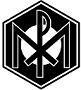 TẬP SAN HIỆP SỐNG   Tháng 10.2021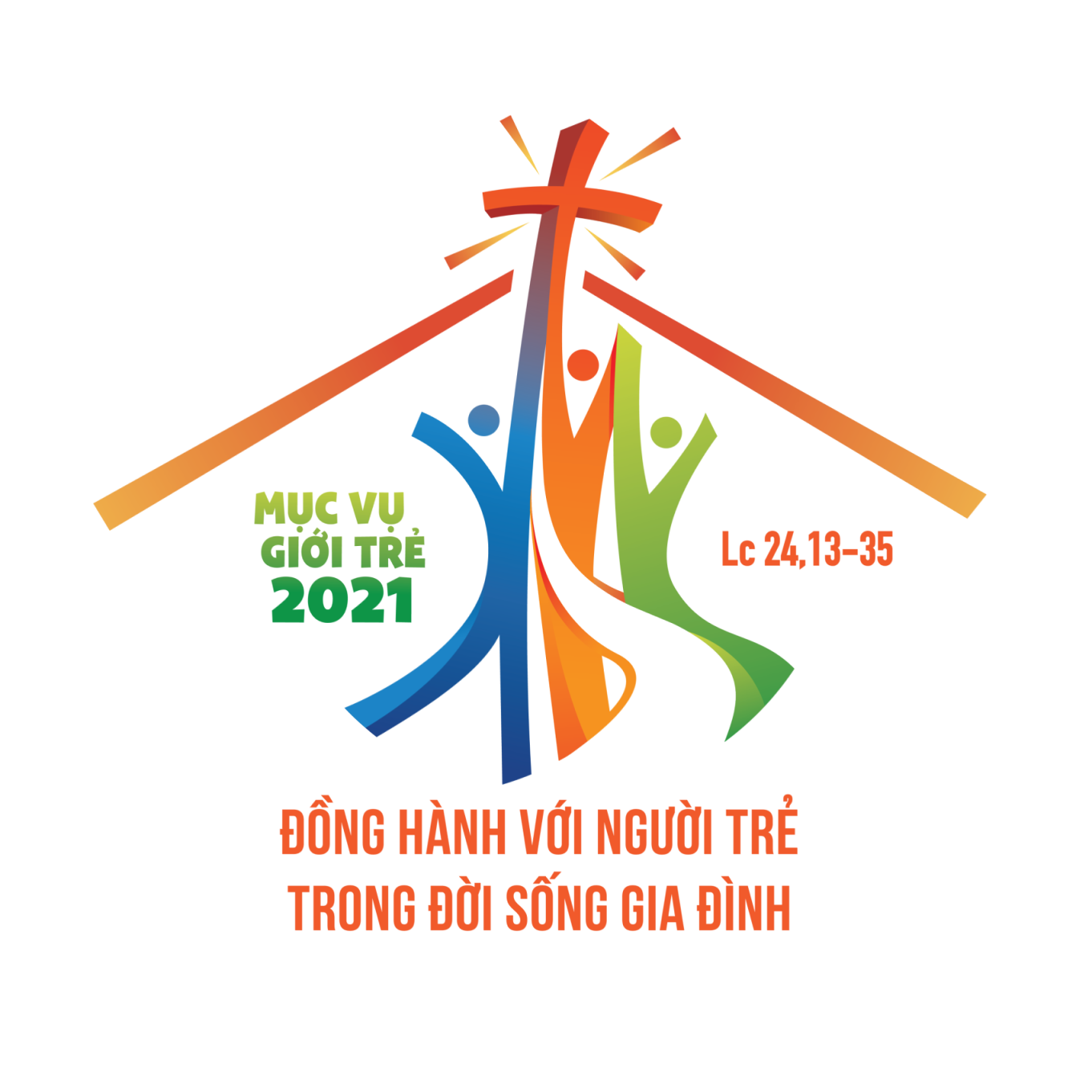 TƯ LIỆU HỌC TẬP CỦA HIỆP HỘI THÁNH MẪULƯU HÀNH NỘI BỘNỘI DUNG TẬP SAN HIỆP SỐNG THÁNG 10/2021I. THƯ LM GH TH 10/21: SỨ VỤ LOAN BÁO TIN MỪNG CỦA HỘI VIÊN HHTM.II. HỌC SỐNG NHÂN BẢN TH 10/21: SỨC MẠNH CỦA SỰ HIỆP NHẤT ĐOÀN KẾT NỘI BỘ.  III. XÂY DỰNG HẠNH PHÚC TH 10/21: NHẪN NHỊN- PHƯƠNG THẾ HỮU HIỆU ĐỂ BẢO VỆ HẠNH PHÚC GIA ĐÌNH.IV.TƯ LIỆU HIỆP SỐNG TH 10/21: HSTM CN 27 TN - KÍNH TRỌNG THỂ LỄ MÂN CÔ; HSTM CN 28 TN B; HSTM CN 29 TN B; HSTM CN 30 TN – CN TRUYỀN GIÁO.V. HUẤN LUYỆN H.TR TH 10/21: NÊN THÁNH THEO LINH ĐẠO HHTM.VI. THƯ GIÃN TH 10/21: ĐI TÌM MỘT NGƯỜI PHỤ NỮ HOÀN HẢO.VII. NHỎ TO HỮU ÍCH TH 10/21: NGUY HIỂM CỦA DỊCH BỆNH COVID-19 VÀ CÁCH CHỮA TRỊ.VIII. SINH HOẠT HIỆP SỐNG THÁNG 10/21:A. THÔNG TIN LIÊN HỘI HHTM TH 10B. SINH HOẠT LIÊN ĐOÀN BÁC ÁI HHTM TH 10C. SINH HOẠT LIÊN ĐOÀN GIA ĐÌNH HHTM TH 10D. SINH HOẠT LIÊN ĐOÀN GIỚI TRẺ HHTM TH 10I. LÁ THƯ LM GIÁM HUẤN THÁNG 10/2021SỨ VỤ LOAN BÁO TIN MỪNG CỦA HỘI VIÊN HIỆP HỘI THÁNH MẪU1. Sứ mệnh Loan Báo Tin Mừng của Hội Thánh:Trước khi lên trời, Chúa Giê-su đã truyền cho các môn đệ: "Vậy anh em hãy đi và làm cho muôn dân trở thành môn đệ, làm phép rửa cho họ nhân danh Chúa Cha, Chúa Con và Chúa Thánh Thần, dạy bảo họ tuân giữ những điều Thầy đã truyền cho anh em" (Mt 28, 19-20). Sứ mệnh truyền giáo này được Chúa trao cho các môn đệ, đại diện cho Hội Thánh, trong đó có các tín hữu công giáo chúng ta.2. Sứ mệnh Loan Báo Tin Mừng của các tín hữu:Do được chịu phép Rửa Tội, nhất là được ơn Thánh Thần qua phép Thêm Sức, các tín hữu cũng được tham phần vào sứ mệnh làm chứng nhân của Chúa như Lời Chúa dạy trong sách Công Vụ Tông đồ: “Anh em sẽ nhận được sức mạnh của Thánh Thần khi Người ngự xuống trên anh em. Bấy giờ, anh em sẽ là chứng nhân của Thầy tại Giê-ru-sa-lem, trong khắp các miền Giu-đê, Sa-ma-ri và cho đến tận cùng trái đất.” (Cv 1,8).3. Hiệp Hội Thánh Mẫu là gì ? : Hiệp Hội Thánh Mẫu là một đoàn thể Tông Đồ Giáo Dân, nhằm giúp các tín hữu công giáo sống đức tin bằng việc thực thi đức Cậy để nên con thảo của Chúa Cha, và thực hành đức mến để nên môn đệ đích thực của Chúa Giê-su, noi gương thánh Mẫu Ma-ri-a, để chu toàn sứ vụ loan báo Tin Mừng đi khắp thế gian, hầu làm vinh danh cho Thiên Chúa và góp phần cứu rỗi các linh hồn.4. Linh đạo “Hiệp Sống- Xin Vâng- Phục Vụ” của Hiệp Hội Thánh Mẫu: Hội Viên họp thành những Gia Đình Nhóm Nhỏ giúp nhau sống tình yêu thương để nên môn đệ đích thực của Chúa Giê-su. Hằng tuần anh chị em họp nhau cầu nguyện, cùng nhau học sống Lời Chúa, cụ thể tập sống tinh thần “Xin Vâng và Phục Vụ” của Chúa Giê-su như Thánh Mẫu Ma-ri-a trong Tin Mừng. Rồi trong tuần hay trong tháng anh chị em sẽ hiệp cùng Mẹ Ma-ria đi làm công tác tông đồ qua việc phục vụ Cộng Đoàn, việc đi thăm viếng những người nghèo đói bệnh tật và đau khổ, để giới thiệu Chúa cho họ và giúp họ tìm thấy niềm vui hạnh phúc ở đời này và đời sau.5. Lơì cầu: Lạy Chúa Giê-su, lệnh truyền của Chúa trước khi lên trời trao cho Hội Thánh cũng là cho mỗi tín hữu, trong đó có các Hội Viên HHTM chúng con hôm nay. Xin Chúa giúp chúng con luôn ý thức và quyết tâm chu toàn sứ mệnh làm chứng nhân cho Chúa bằng lời nói việc làm theo linh đạo “Hiệp Sống- Xin Vâng- Phục Vụ” của HHTM, noi gương Chúa và Mẹ Ma-ri-a.- Amen.LM GIÁM HUẤN HHTMĐaminh ĐINH VĂN VÃNGTHÔNG BÁO VỀ SINH HOẠT TÔN GIÁO TẠI NHÀ THỜ THÁNH MẪU THỜI GIAN DỊCH BỆNH COVID-19Theo Chỉ Thị số 18/CT-UBND của chính quyền Thành phố nhằm “từng bước phục hồi kinh tế - xã hội và đưa đời sống người dân sang trạng thái bình thường mới”, và theo Thông Báo của Toà Tổng Giám Mục Sai-gòn TP Hồ chí Minh ngày 30 tháng 09 năm 2021 về việc “tái khởi động một phần sinh hoạt cộng đoàn”, Linh Mục Chính Xứ Sao Mai, Quản Nhiệm và Ban Phục Vụ NT Thánh Mẫu đã thống nhất một số sinh hoạt tôn giáo tại nhà thờ Thánh Mẫu thời gian sắp tới như sau:VỀ NGÀY GIỜ SINH HOẠT: Từ ngày 02/10/2021, nhà thờ Thánh Mẫu sẽ mở cửa sáng chiều để bà con giáo dân đến đọc kinh cầu nguyện và hiệp dâng thánh lễ theo ngày giờ thường lệ sau đây: - Các NGÀY TRONG TUẦN từ Thứ Hai đến Thứ Bảy: Mỗi ngày có 2 thánh lễ sáng chiều vào hồi: 05g30 và 16g30. Trước giờ lễ có đọc kinh chung.- Ngày CHÚA NHẬT: Chiều Thứ Bảy có thánh lễ hồi 16g30.Chúa Nhật có 4 Thánh lễ sáng chiều vào hồi: 05g30.- 08g00.- 16g00.- 19g00.VỀ SĨ SỐ THAM DỰ: Mỗi buổi lễ sáng chiều chỉ được tập trung tối đa 60 người đã tiêm đủ liều vaccine hoặc đã có giấy chứng nhận khỏi bệnh sau thời gian điều trị tại bệnh viện. Đề nghị bà con khi đến dự lễ cần thực hiện nghiêm quy định 5 K như: Khẩu trang, Khử khuẩn, Khoảng cách 1-2 mét, Khai báo y tế, Không tụ tập đông người… theo sự hướng dẫn của Ban Phục Vụ nhà thờ Thánh Mẫu.VỀ LUẬT BUỘC THAM DỰ THÁNH LỄ CHÚA NHẬT: Trong thời gian hạn chế do dịch bệnh này, quý ông bà cao niên trên 65 tuổi, những người có bệnh nền như đường huyết, tim mạch, cao huyết áp…, các trẻ em trong lứa tuổi học giáo lý (dưới 18 tuổi), những ai chưa được tiêm đủ liều vaccine hoặc có biểu hiệu bất thường như sốt cao, ho, khó thở, mệt mỏi, mất khứu giác vị giác … đều không buộc phải đến nhà thờ tham dự thánh lễ Chúa nhật. Những người này nên ở nhà hiệp thông thánh lễ trực tuyến online của Nhà Thờ Chính Toà và Nhà Thờ Tân Phước theo thời biểu sau: Thánh lễ Ngày thường: 06:30 (Nhà thờ Đức Bà); 17:30 (Nhà thờ Tân phước).Thứ Năm: 18:00 (Nhà thờ Tân Phước).Thánh lễ Chúa nhật: 17:30 thứ Bảy (Nt Đức Bà); 19:00 thứ Bảy (Nt Tân Phước).07:00 Chúa nhật (Nhà thờ Đức Bà); 07:30 Chúa nhật: dành cho Thiếu nhi (Nhà thờ Tân Phước). 17:30 Chúa nhật (Nhà thờ Tân Phước).Thánh lễ trực tuyến: Sử dụng Điện Thoại di động hay máy tính bàn, laptop để  vào trang web của Tổng Giáo Phận Saigon theo địa chỉ: https://tgpsaigon.net- tại Nhà thờ Đức Bà: xem kênh YouTube Tổng Giáo Phận Sài-Gòn: youtube.com/user/tonggiaophansaigon
- tại Nhà thờ Tân Phước: YouTube WGPSG Thánh lễ trực tuyến hằng ngày.Làm tại NT Thánh Mẫu ngày 01 tháng 10 năm 2021.LM Quản Nhiệm Nhà Thờ Đa minh ĐINH VĂN VÃNGII. THỰC TẬP NẾP SỐNG NHÂN BẢN THÁNG 10/2021 :	SỨC MẠNH CỦA SỰ HIỆP NHẤT ĐOÀN KẾT NỘI BỘ1. LỜI CHÚA: “Phần con, con đã ban cho họ vinh quang mà Cha đã ban cho con, để họ được nên một như chúng ta là một (Ga 17,22).2. CÂU CHUYỆN: ĐOÀN KẾT THÌ SỐNG, CHIA RẼ LÀ CHẾTMột người cha yếu liệt sắp phải từ giã cuộc đời. Trước khi chết, ông muốn dạy con cái về tầm quan trọng của sự đoàn kết hiệp nhất, nên khi các con đến gặp mặt lần cuối, ông đã đưa ra một nắm đũa đã được cột lại thành bó và bảo từng người bẻ thử. Các  con ông vâng lời. Nhưng dù cố gắng đến đâu từng người trong bọn họ cũng không thể bẻ gẫy được cả bó đũa… Rồi ông lại bảo họ: “Các con hãy tháo bó đũa ra và hãy bẻ từng cái một”. Họ vâng lệnh và sau đó tất cả bó đũa đã dễ dàng bị bẻ gẫy. Cuối cùng, người cha đã nhắn nhủ các con: “Các con đã thấy rõ: Hợp lại thì mạnh, tách rời thì yếu. Vậy cha dạy từ nay các con phải biết thương yêu đùm bọc lẫn nhau. Nếu đoàn kết với nhau thì các con sẽ có một sức mạnh tổng hợp và sẽ làm được những việc lớn lao; Còn nếu chia rẽ tách lìa nhau thì sẽ nên đơn độc yếu đuối và tất cả sẽ bị diệt vong”.3. SUY NIỆM: Vào mùa thu, khi thấy đàn ngỗng bay về phương  theo hình chữ V để tránh Đông lạnh giá, chúng ta có thể rút ra những bài học gì từ bà mẹ thiên nhiên này? a) Kết hiệp thành bầy đàn để nâng đỡ nhau: Mỗi khi một con ngỗng vỗ đôi cánh của mình, nó tạo ra một lực đẫy cho con ngỗng bay sau nó. Bằng cách bay theo hình chữ V, đàn ngỗng sẽ tiết kiệm được 71% sức lực so với khi chúng bay từng con một. Cũng vậy, Khi là thành viên của một đội nhóm, chúng ta cùng chia sẻ những mục tiêu chung, nên chắc chắn chúng ta sẽ đạt đến đích nhanh hơn và dễ dàng hơn, vì dựa trên sự tin tưởng lẫn nhau.b) Cá nhân cần ý thức để liên kết với bầy đàn: Mỗi khi con ngỗng bay lạc khỏi hình chữ V của đàn, nó nhanh chóng cảm thấy sức trì kéo và những khó khăn của việc bay một mình. Nó sẽ tìm cách nhanh chóng quay lại đàn để bay theo hình chữ V như cũ để được hưởng nhờ ưu thế của sức mạnh bầy đàn.Cũng vậy, khi tham dự sinh hoạt chung với nhóm nhỏ, chúng ta sẽ có điều kiện để chia sẻ thông tin và sẽ cùng nhau đạt tới mục tiêu chung.c) Sẵn sàng nhường vị trí lãnh đạo vì ích chung của bầy đàn: Khi con ngỗng đầu đàn mệt mỏi, nó sẽ chuyển sang vị trí bên cạnh và một con ngỗng khác sẽ dẫn đầu.Chia sẻ vị trí lãnh đạo sẽ đem lại lợi ích cho tập thể và những công việc khó khăn của nhóm sẽ được nhiều người thay nhau chia sẻ đảm nhận.d) Biết động viên nhau và cộng tác để cả bầy cùng thăng tiến: Tiếng kêu của đàn ngỗng từ đằng sau sẽ động viên những con đi đầu giữ được tốc độ của đàn. Cũng vậy, những lời động viên sẽ tạo nên sức mạnh cho những người lãnh đạo đi đầu, giúp họ giữ vững tốc độ, thay vì để họ mỗi ngày phải chịu đựng áp lực công việc và sẽ dễ bị nhụt chí phấn đấu do bị mệt mỏi triền miên.e) Biết quan tâm nâng đỡ bảo vệ lẫn nhau giữa các thành viên: Khi một con ngỗng bị bệnh hay bị thương rơi xuống, hai con ngỗng khác sẽ lập tức rời khỏi bầy để bay xuống với con ngỗng bị thương và bảo vệ nó. Chúng sẽ ở lại cho đến khi con ngỗng bị thương kia có thể bay lại được hoặc bị chết, rồi sau đó chúng mới bay lên để nhập vào một đàn khác bay về Phương .Nếu mỗi Hội viên chúng ta có tinh thần của loài ngỗng, chúng ta sẽ sát cánh bên nhau khi gặp khó khăn. Mỗi lần nhìn thấy một đàn ngỗng bay trên bầu trời, bạn hãy nhớ mình thật hạnh phúc khi đang là thành viên của một cộng đoàn hiệp nhất yêu thương là Hiệp Hội Thánh Mẫu.Lạy Chúa Giêsu, xin ban cho chúng con luôn biết hiệp thông với nhau, thể hiện qua việc sống Lời Chúa dạy: “Hãy loại bỏ hận thù, kỳ thị, tranh chấp, đừng xét đoán và đừng kết án nhau…” Xin cho chúng con luôn biết sống khiêm hạ bằng lời nói và lối ứng xử với tha nhân, nhất là qua thái độ nhiệt thành phục vụ những người nghèo khó bệnh tật hoặc đang bị bỏ rơi… để chúng con xứng đáng là môn đệ đích thực của Chúa, và chu toàn được sứ vụ làm chứng nhân của Chúa trước mặt người đời. -Amen.LM ĐAN VINH - HHTMIII. MỤC VỤ HÔN NHÂN GIA ĐÌNH THÁNG 10/2021NHẪN NHỊN-PHƯƠNG THẾ HỮU HIỆU ĐỂ BẢO VỆ HẠNH PHÚC GIA ĐÌNH1. LỜI CHÚA:  Chúa Giê-su phán: "Anh em hãy mang lấy ách của tôi, và hãy học với tôi, vì tôi có lòng hiền hậu và khiêm nhường. Tâm hồn anh em sẽ được nghỉ ngơi bồi dưỡng” (Mt 11,28-30).2. CÂU CHUYỆN: ĐỨC TÍNH NHẪN NHỊN CỦA TRIẾT GIA SOCRATES.Một hôm, ông So-cra-tes mời các bạn đến nhà dùng cơm. Không biết có việc gì, bà vợ bưng cả đồ ăn rau quả quăng ra ngoài cửa sổ. Ông vẫn bình tĩnh tươi cười bảo với các bạn: ”Chắc bà nhà tôi muốn chúng ta ra ngòai sân ăn cho mát mẻ hơn”. Bà không chịu thua bèn vác chổi ra sân quét luôn các đồ ông chồng vừa bày vô mâm đĩa... Các bạn ông cảm thấy tức giận thay cho ông và muốn gây sự với bà. Bấy giờ So-cra-tes liền ngăn các ông bạn kia lại và ôn tồn bảo họ: ”Giả như các anh em mình đang ngồi ăn, rủi bị một con gà mái vô cớ nhảy xổ vào mâm làm văng cả bát đĩa đồ ăn, thì các anh có gây sự với nó không” ?Một lần khác, có bạn rủ ông đi sớm. Bà vợ liền gầm hét la lối om sòm. Ông vẫn thản nhiên không nói gì. Khi ông vừa bước ra khỏi cửa, bà đứng trên lầu đổ thau nước dơ lên đầu ông... Các bạn ông tỏ vẻ bất bình phản đối... Ông liền cười và bảo họ: ”Thì có gì lạ nào, hễ trời hết gầm, thì lại đổ mưa đó thôi”. Nói rồi ông thản nhiên vào trong nhà để thay quần áo khác.3. SUY NIỆM:1) Thực tế có bất đồng: Chén bát còn có khi xô xát, vợ chồng sống chung lâu ngày, tránh sao cho khỏi những lúc cơm không lành canh không ngọt : “Ngọc nhìn lâu sẽ tìm thấy vết. Hoa để gần sẽ hết mùi hương”. Thực tế cho thấy cuộc sống chung không phải lúc nào cũng bình ổn. Nhiều đôi vợ chồng xung đột nhau vì “bá nhân bá tính”: do tính tình khác nhau: Chồng nói năng thận trọng trong khi vợ lại “mau nói mau lỗi”. Đấy là chưa kể đến còn nhiều bất đồng khi điều hành công việc kinh doanh làm ăn, khi thực hành đức tin tôn giáo, khi thăm viếng tặng quà cho cha mẹ đôi bên trong dịp lễ tết, trong cách nuôi dạy con cái…2) Giá trị của sự nhẫn nhịn: Nói về tình yêu giữa hai vợ chồng, người ta thường nói: “Tình chỉ đẹp khi còn dang dở, đời hết vui khi đã vẹn câu thề!”: Thực vậy, lúc mới yêu nhau thì “anh nói em nghe, em nói anh nghe”. Sau một thời gian chung sống, khi phải đối diện với vấn đề hằng ngày như “cơm áo gạo tiền” nên vợ chồng không còn nghe nhau: “Anh nói anh nghe, em nói em nghe”. Sau cùng khi tình yêu đã chắp cánh bay đi, khiến hai vợ chồng không còn kính nể nhau nữa nên “cả hai cùng nói, bắt hàng xóm nghe”. Để khắc phục tình trạng này, vợ chồng cần ghi nhớ câu châm ngôn sau: “Một sự nhịn bằng chín sự lành.”. Thánh Phao-lô cũng khuyên các tín hữu Cô-lô-sê: “Anh em hãy có lòng thương cảm, nhân hậu, khiêm nhu, hiền hòa và nhẫn nại. Hãy chịu đựng và tha thứ cho nhau, nếu trong anh em người này có điều gì phải trách móc người kia. Chúa đã tha thứ cho anh em, thì anh em cũng phải tha thứ cho nhau” (Cl 3,12-13).3) Những cuộc hôn nhân bất hạnh: Vợ chồng tan vỡ hạnh phúc là do hai người không ai chịu nghe ai. Cũng do “cái tôi” ích kỷ, nên dễ đi đến tranh cãi hơn thua và dẫn đến ly hôn. Trong cuộc sống lứa đôi: hai người đừng coi thường những bất đồng. Vì dù chỉ là bất đồng nhỏ nếu không được giải quyết thì dần dần chuyện nhỏ sẽ hóa thành to như người ta thường nói : “Cái sảy nảy cái ung” và hạnh phúc gia đình sẽ bị khủng hỏang tan vỡ. Trái lại nếu hai người biết thực hành lời Chúa trong thư thánh Phao-lô hôm nay: “Hãy nhẫn nhịn chịu đựng nhau và sẵn sàng tha thứ cho nhau” thì đôi vợ chồng sẽ tránh được bất hạnh và sẽ bảo vệ được hạnh phúc gia đình dài lâu.4) Gia hòa vạn sự hưng: Vợ chồng cần tránh đối đầu nhưng hãy biết nhường nhịn nhau như cha ông ta đã dạy: “Chồng giận thì vợ bớt lời. Cơm sôi bớt lửa chẳng đời nào khê”. Nếu chồng nóng giận lớn tiếng, vợ hãy im lặng bỏ đi chỗ khác rồi sau đó sẽ tìm lúc thuận tiện nói lại. Nếu vợ bực tức qúa lời, chồng hãy nhẫn nhịn tránh sự tranh cãi hơn thua. Nhất là chồng đừng bao giờ đánh đập vợ và vợ cũng phải tránh đừng thách thức chồng: “Tôi thách ông đó. Có giỏi thì đánh đi !”- “Không dám đánh hả? Đồ hèn!”. Hoặc chồng bảo vợ: “Không ở được thì cút xéo!”- Vợ thách thức chồng: “Cứ làm đơn đi, con này sẽ ký cả hai tay!”... Gặp trường hợp bất hòa, hãy âm thầm dâng lời cầu xin ơn Chúa giúp cho gia đình sớm được bình an và thuận hòa. Nếu không biết nhẫn nhịn nhau thì tình cảm vợ chồng sẽ ngày một phai nhạt. Còn nếu biết nhẫn nhịn chịu đựng nhau thì vợ chồng sẽ giữ được trọn tình vẹn nghĩa như lời thề đã tuyên đọc trước bàn thờ Chúa. Chính nhờ biết nhẫn nhịn chịu đựng nhau mà gia đình sẽ được an lành hạnh phúc như người xưa dạy: “Gia hòa vạn sự hưng” và “Phu phụ hòa, gia đạo thịnh”.4. THẢO LUẬN: Bạn sẽ ứng xử thế nào để bảo vệ hạnh phúc gia đình nếu chẳng may gặp phải chồng hay vợ tính tình nóng nảy khó ưa như chuyện bà vợ của So-cra-tes ?5. LỜI CẦU:Lạy Chúa, xin cho chúng con biết sống khiêm nhưởng và hiền lành như Chúa. Xin giúp chúng con trở nên môn đệ thực sự của Chúa, để những ai đến với chúng con đều cảm thấy nhẹ bớt ưu phiền và tìm được bình an trong tâm hồn. Xin giúp chúng con biết luôn nghĩ đến nhau và trao tặng cho nhau những món quà tinh thần là thái độ ân cần tế nhị thay sự thô lỗ cộc cằn. Xin cho chúng con biết chia sẻ cho nhau những lời êm ái dễ nghe thay cho thái độ giận hờn la mắng. AmenLM ĐAN VINH-HHTMIV. TƯ LIỆU HỌC SỐNG LỜI CHÚA THÁNG 10/2021HIỆP SỐNG TIN MỪNGCN 27 TN B – KÍNH TRỌNG THỂ LỄ MÂN CÔICv 1,12-14; Gl 4,4-7; Lc 1,26-38SỨC MẠNH HOÁN CẢI CỦA KINH MÂN CÔII.HỌC LỜI CHÚA1. TIN MỪNG: Lc 1,26-38(26) Bà Ê-li-sa-bét có thai được sáu tháng, thì Thiên Chúa sai Sứ thần Gáp-ri-en đến một thành miền Ga-li-lê, gọi là Na-da-rét, (27) gặp một Trinh nữ đã đính hôn với một người tên là Giu-se, thuộc nhà Đa-vít, Trinh nữ ấy tên là Ma-ri-a. (28) Sứ thần vào nhà Trinh nữ và nói: “Mừng vui lên, hỡi Đấng đầy ân sủng, Đức Chúa ở cùng Bà”. (29) Nghe lời ấy, Bà rất bối rối, và tự hỏi lời chào như vậy có nghĩa gì. (30) Sứ thần liền nói: “Thưa Bà Ma-ri-a xin đừng sợ, vì Bà đẹp lòng Thiên Chúa. (31) Và này đây Bà sẽ thụ thai, sinh hạ một con trai và đặt tên là Giê-su. (32) Người sẽ nên cao cả và sẽ được gọi là Con Đấng Tối Cao. Đức Chúa là Thiên Chúa sẽ ban cho Người ngai vàng vua Đa-vít, tổ tiên Người. (33) Người sẽ trị vì nhà Gia-cóp đến muôn đời, và triều đại của Người sẽ vô cùng vô tận”. (34) Bà Ma-ri-a thưa với Sứ thần: “Việc ấy sẽ xảy ra cách nào, vì tôi không biết đến việc vợ chồng!” (35) Sứ thần đáp: “Thánh Thần sẽ ngự xuống trên Bà, và quyền năng Đấng Tối Cao sẽ rợp bóng trên Bà. Vì thế Đấng Thánh sắp sinh ra sẽ là thánh, sẽ được gọi là Con Thiên Chúa”. (36) Kìa bà Ê-li-sa-bét, người họ hàng với Bà, tuy đã già rồi, mà cũng đang cưu mang một người con trai: Bà ấy vẫn bị mang tiếng là hiếm hoi, mà nay đã có thai được sáu tháng. (37) Vì đối với Thiên Chúa, không có gì là không thể làm được”. (38) Bấy giờ Bà Ma-ri-a nói: “Vâng, tôi đây là nữ tỳ của Chúa. xin Chúa cứ làm cho tôi như lời Sứ thần nói”. Rồi Sứ thần từ biệt ra đi.2. Ý CHÍNH: Câu chuyện Sứ thần Gáp-ri-en được Thiên Chúa sai đến truyền tin cho Trinh nữ Ma-ri-a giúp chúng ta nhận biết tình thương và sự trung tín của Thiên Chúa trong việc thực hiện lời hứa cứu độ loài người. Thiên Chúa luôn đi bước trước bằng việc ban ơn cứu độ và muốn cho loài người đón nhận ơn ấy. Qua câu chuyện truyền tin hôm nay, thái độ lắng nghe Lời Chúa, tìm hiểu ý Chúa và mau mắn “Xin vâng” của Đức Ma-ri-a chính là thái độ mà các tín hữu phải làm khi đọc kinh lần hạt trong tháng Mân Côi này3. CHÚ THÍCH:- C 26-27: + Bà Ê-li-sa-bét có thai được sáu tháng: Cách đây sáu tháng, ông Da-ca-ri-a đã được Sứ thần Gáp-ri-en hiện đến truyền tin khi ông đang thi hành chức vụ tư tế trong Đền thờ. Sứ thần hứa với ông rằng bà Ê-li-sa-bét vợ ông sẽ sinh cho ông một con trai. Sứ mệnh của nó là dọn đường cho Đấng Thiên Sai.. Quả vậy, bà Ê-li-sa-bét đã có thai trong lúc tuổi già. Bà đã ở trong nhà không tiếp xúc với ai suốt 5 tháng trời (x. Lc 1,5-25). Đến tháng thứ sáu thì Sứ thần Gáp-ri-en tiếp tục được sai đến truyền tin cho Trinh nữ Ma-ri-a. + Gáp-ri-en: Là một trong bảy Tổng lãnh thiên thần (x. Tb 12,15), trong đó ba vị được nêu rõ tên trong Cựu ước là: Mi-ka-en, Ra-pha-en, và Gáp-ri-en. Tên của các vị này có ý nghĩa phù hợp với sứ mệnh của mỗi vị như sau: Mi-ka-en nghĩa là “Ai bằng Thiên Chúa?” (Đn 10,13-21;12,1), Ra-pha-en nghĩa là “Thiên Chúa chữa lành” (Tb 3,17) và Gáp-ri-en nghĩa là “Anh hùng của Thiên Chúa” (x. Đn 8,16). + Trinh nữ: hay thiếu nữ, là một cô gái chưa lấy chồng. Riêng về đức trinh khiết của Đức Ma-ri-a đã được gián tiếp đề cập đến qua câu ngài thưa với Sứ thần: “Việc đó xảy ra thế nào được, vì tôi không biết đến người nam” (Lc 1,34). Theo lời tuyên sấm của Ngôn sứ I-sai-a thì: Việc một hài nhi do một bà mẹ đồng trinh thụ thai là dấu chỉ của Đấng Thiên Sai (x. Is 7,14). + đã đính hôn: khi đính hôn, Giu-se và Ma-ri-a đã được luật pháp công nhận là vợ chồng, và con cái sinh ra trong thời kỳ này là con chính thức. Tuy nhiên, theo phong tục Do thái thì việc kết hôn chỉ hoàn tất khi bên họ đàng trai tổ chức lễ cưới để đón rước cô dâu về nhà chồng (x. Mt 1,18). + thuộc nhà Đa-vít: chi tiết này thêm vào nhằm chứng minh Đức Giê-su là Đấng Cứu Thế thuộc hoàng tộc Đa-vít, để ứng nghiệm lời các Ngôn sứ đã tiên báo như: Người phát xuất từ gốc tổ phụ Giêsê là cha của vua Đa-vít (x.1 Sm 16,3.12); Người sẽ sinh ra tại Bê-lem là quê hương của vua Đa-vít (x. mk 5,1). + Ma-ri-a: hay my-ri-am là tên gọi của nhiều thiếu nữ Do thái đương thời. Để phân biệt khi trùng tên, người ta thường thêm một biệt danh sau tên gọi. Chẳng hạn: Ma-ri-a Mác-đa-la (x. Lc 8,2-3); Ma-ri-a Bê-ta-ni-a (x. Lc 10,39); Ma-ri-a mẹ Gia-cô-bê và Giô-xép (x. Mt 27,56); Ma-ri-a vợ ông Cơ-lô-pát (x. Ga 19,25); Ma-ri-a mẹ Gio-an (x. Cv 12,12) và Trinh nữ Ma-ri-a thân mẫu Đức Giê-su (x. Ga 19,25).- C 28-29: + “mừng vui lên”: Đây không phải là kiểu chào thông thường của người Do thái, nhưng là lời chào trong những trường hợp đặc biệt, dành riêng cho những người được gặp Thiên Chúa (x Dcr 9,9). + “đầy ân sủng”: một tước hiệu dành riêng cho Ma-ri-a, một người trong sạch vẹn toàn. Ngài đã được chọn làm Mẹ Đấng Cứu Thế, nên đã được Thiên Chúa ban cho đặc ân vô nhiễm nguyên tội và được Chúa luôn ở cùng. + “Bà bối rối và tự hỏi”: khác với thái độ “bối rối sợ hãi” của Dacaria (x. Lc 1,12), Ma-ri-a chỉ ngạc nhiên và băn khoăn về ý nghĩa của Lời Chúa vừa được Sứ thần mặc khải (x. Lc 1,34 và 2,19).- C 30-33: + Này đây Bà sẽ thụ thai, sinh hạ một con trai và đặt tên là Giê-su: Sứ thần giải thích cho Ma-ri-a biết về sứ mệnh làm mẹ của Hài nhi Giê-su. Giê-su nghĩa là “Cứu Chúa” (x. Mt 1,21) hay là “Đấng Cứu Thế” (x. Lc 2,11). + “Con Đấng Tối Cao”: Đây là tước hiệu thường được áp dụng cho các vị vua dòng tộc Đa-vít. Sứ thần ám chỉ Đức Giê-su là Vua thuộc nhà Đa-vít. Người sẽ lên ngôi cai trị dân Ít-ra-en, và triều đại của Người sẽ vững bền mãi mãi. - C 34: + so sánh thắc mắc của Ma-ri-a với thắc mắc của Dacaria (x. Lc 1,18): Tuy cả hai cùng đưa ra câu hỏi, nhưng phát xuất từ hai tâm trạng khác nhau: câu hỏi của Dacaria biểu lộ sự hoài nghi về quyền năng Thiên Chúa, nên ông đã bị phạt câm, không nói được. sự cấm khẩu này là dấu chỉ cho ông thấy việc bà Ê-li-sa-bét vợ ông sẽ sinh con là điều chắc chắn sẽ xảy ra (x. Lc 1,20). còn lời thắc mắc của Ma-ri-a thì biểu lộ lòng tin: Ma-ri-a muốn tìm biết rõ thánh ý Chúa thế nào để xin vâng. do đó, Ma-ri-a đã được Sứ thần ca tụng là đấng “đầy ân phúc hằng làm đẹp lòng Thiên Chúa” (x. Lc 1,30) và bà Ê-li-sa-bét cũng khen ngợi Ma-ri-a là người “diễm phúc” vì đã tin Lời Chúa phán sẽ được thực hiện (x. Lc 1,45).+ “Việc ấy xảy ra cách nào, vì tôi không biết đến người nam!”: “biết” theo nghĩa Thánh Kinh có nghĩa là “sự giao hợp vợ chồng”. Thắc mắc của Ma-ri-a ở đây không chứng minh Ma-ri-a đã khấn hay có ý khấn giữ mình đồng trinh, vì động từ “biết” ở đây thì hiện tại. Qua câu này, Ma-ri-a chỉ thắc mắc là: làm sao thực hiện được việc thụ thai ngay bây giờ được, khi mà Ma-ri-a mới chỉ đính hôn với Giu-se để nên vợ chồng về luật đời, chứ chưa được Giu-se tổ chức lễ cưới đón rước về nhà chồng như phong tục Do thái? - C 35: + Sứ thần giải thích cho Ma-ri-a hiểu rằng: Vì được Chúa tuyển chọn để làm mẹ Đấng Thiên Sai, nên Ma-ri-a sẽ được thụ thai cách đặc biệt nhờ quyền năng Thánh Thần, đúng như I-sai-a đã tuyên sấm về việc Đấng Cứu Thế sẽ do một trinh nữ thụ thai và sinh hạ (x. Is 7,14). + “quyền năng Đấng Tối Cao sẽ rợp bóng trên Bà”: Kiểu nói “rợp bóng” nhắc lại sự kiện xảy ra vào thời Xuất hành, khi dân Do thái đi trong hoang địa trên đường về Đất Hứa. Bấy giơ Đức Chúa luôn hiện diện ở giữa dân Người, qua hình ảnh của một cột mây rợp bóng che phủ nhà tạm và lều hội ngộ (x. Xh 40,34-38). Rợp bóng cũng ám chỉ sự bang trợ của Đức Chúa. Như chim phượng hoàng giang rộng đôi cánh để bao phủ che chở đàn chim con, thì Thiên Chúa cũng giang rộng tay hùng mạnh để bang trợ Ít-ra-en là con dân của Người (x. Tv 17,8). + “Đấng thánh” sắp sinh ra sẽ là “thánh”: “Thánh” nghĩa là thuộc về Thiên Chúa. Hài nhi sắp sinh sẽ được hiến “thánh”, được dâng cho Thiên Chúa để chu toàn sứ mệnh cứu thế. - C 36-37: + kìa Bà Ê-li-sa-bét, người họ hàng với Bà, tuy đã già rồi, mà cũng đang cưu mang một người con trai: Để cho Ma-ri-a thấy quyền năng cao cả của Thiên Chúa, Sứ thần đã báo cho Ma-ri-a biết tin về bà chị họ Ê-li-sa-bét: tuy đã cao niên và hiếm hoi, thế mà cũng đã được Thiên Chúa cho thụ thai con trai, đến nay thai nhi đã được sáu tháng rồi. - C 38: + “Vâng, tôi đây là nữ tỳ của Chúa”: khi tự nhận là “nữ tỳ của Chúa”, Ma-ri-a đã biểu lộ một nhân đức khiêm nhường và một lòng tin yêu sâu xa đối với Thiên Chúa. + “Xin Chúa cứ làm cho tôi như lời Sứ thần nói”: Qua câu này, Ma-ri-a đại diện nhân loại để đón nhận ơn cứu độ do Thiên Chúa ban. Thực vậy, ngay sau lời thưa “xin vâng” này, Thánh Thần đã tác động làm cho Trinh nữ Ma-ri-a thụ thai mà không cần phải tri giao vợ chồng (x. Lc 1,34). Rồi Ngôi Lời “đã xuống thế làm người”, nhập vào bào thai ấy để thành Đấng “Em-ma-nu-en”, nghĩa là “Thiên Chúa ở cùng chúng ta” (x. Mt 1,23). Như vậy, Đức Giê-su chỉ có một Ngôi là “Ngôi Con” hay “Ngôi Lời” Thiên Chúa, nhưng lại có hai bản tính là Thiên Chúa và người phàm.4. CÂU HỎI: 1) Gio-an Tẩy Giả hơn Đức Giê-su bao nhiêu tuổi? 2) Thánh kinh kể tên 3 vị Tổng lãnh thiên thần là những vị nào? Tên gọi của mỗi vị có nghĩa thế nào? 3) Câu nói nào của Đức Ma-ri-a cho thấy ngài là thiếu nữ đồng trinh? Tại sao phải nhấn mạnh đến sự kiện đồng trinh trong việc Đức Ma-ri-a thụ thai Hài Nhi Cứu Thế Giê-su? 4) Việc kết hôn giữa thánh Giu-se và Đức Ma-ri-a làm cho hai người nên vợ chồng thật hay chỉ là vợ chồng giả để che mắt người đời? 5) Tin Mừng muốn ám chỉ gì khi viết Giu-se “thuộc nhà Đa-vít”? 6) Hãy kể ra một số tên gọi Ma-ri-a trong Tin Mừng kèm theo tên phụ. Thêm tên phụ sau tên gọi như vậy nhằm mục đích gì? 7) Khi chào kèm tước hiệu “đầy ân sủng” của Sứ thần nhằm ám chỉ đặc ân nào trong 4 đặc ân Thiên Chúa ban cho Đức Ma-ri-a? 8) Tên gọi Giê-su mà Sứ thần ra lệnh cho Ma-ri-a đặt cho con trẻ mang ý nghĩa thế nào? 9) Tước hiệu “Con Đấng Tối Cao” được gán cho Hài nhi Giê-su có ý nghĩa thế nào? 10) Thắc mắc của ông Da-ca-ri-a trong Đền thờ (x Lc 1,18) và thắc mắc của Ma-ri-a trong Tin Mừng hôm nay có giống nhau không? Ông Da-ca-ri-a và Đức Ma-ri-a đã gặp sự cố gì sau lời thắc mắc? 11) Khi nói “quyền năng Đấng Tối Cao sẽ rợp bóng trên Bà”, Sứ thần muốn ám chỉ điều gì? 12) Mầu nhiệm Ngôi Lời Nhập Thể xảy ra vào lúc nào trong biến cố Truyền tin?II.SỐNG LỜI CHÚA1. LỜI CHÚA: Bấy giờ Bà Ma-ri-a nói: ”Linh hồn tôi ngợi khen Đức Chúa... Đấng Toàn Năng đã làm cho tôi biết bao điều cao cả. Danh Người thật chí thánh chí tôn!” (Lc 1,46.49).2. CÂU CHUYỆN: 1) SỨC MẠNH CHỮA LÀNH CỦA XÂU CHUỖI KINH MÂN CÔI:Cách đây ít lâu, tạp chí Reader’s Digest có kể lại cuộc gặp gỡ kỳ thú giữa Mẹ TÊ-RÊ-SA CAN-QUÝT-TA và một thương gia người Mỹ như sau: Trên chuyến máy bay từ CHRITIAMY về THANASITY, thương gia trẻ tên là JIM CAISO ngồi kề bên Mẹ Tê-rê-sa và một nữ tu khác. Jim Caiso nhận ra ngay khuôn mặt của người nữ tu thường được báo chí nhắc đến. Khi những người khách cuối cùng ngồi vào yên vị trên máy bay thì Jim thấy hai người nữ tu từ từ rút xâu chuỗi ra khỏi áo và lâm râm cầu kinh. Tuy không phải là một người công giáo sùng đạo nhưng Jim cũng cảm thấy bị lôi cuốn bởi sự cầu kinh của hai nữ tu. Khi máy bay đã lên cao, Mẹ Tê-rê-sa quay nhìn người thanh niên thương gia và hỏi: - Anh có thường lần chuỗi không?Anh trả lời:- Thưa không.Anh vừa trả lời thì Mẹ cầm tay anh, trao cho anh xâu chuỗi rồi mỉm cười nói: - Vậy thì hãy bắt đầu siêng nằng lần chuỗi đi nhé.Ra khỏi phi trường Jim vẫn còn cầm trên tay xâu chuỗi Mân Côi của Mẹ Tê-rê-sa Can-quýt-ta. Anh kể lại cho vợ nghe cuộc gặp gỡ với Mẹ Tê-rê-sa và kết luận: “Tôi có cảm tưởng như mình đã được gặp một nữ tu đích thực của Chúa”. Từ ngày đó hai vợ chồng đều không quên đọc kinh mân côi mỗi ngày như mẹ Tê-rê-sa đã căn dặn.Chín tháng sau, Jim và vợ anh đến thăm một người đàn bà đã từng là bạn của hai người nhiều năm qua. Người đàn bà này bác sĩ cho biết đã bị ung thư tử cung. Theo các bác sĩ, đây là trường hợp đáng lo ngại. Nghe thế, Jim đưa tay vào túi quần, rút ra xâu chuỗi Mân Côi của Mẹ Tê-rê-sa Can-quýt-ta, trao cho người bạn và nói: - Chị cầm lấy cái này, nó sẽ giúp chị. Vợ chồng tôi sẽ đọc kinh cầu nguyện cho chị.Mặc dù không phải là người Công giáo, người bạn này vẫn mở rộng bàn tay ra và trân trọng đón nhận món quà quí giá ấy. Một năm sau gặp lại vợ chồng Jim, người đàn bà vui vẻ cho biết bà đã mang trong mình xâu chuỗi trong suốt năm qua và đã được ơn chữa lành. Giờ đây chị trả lại cho Jim để may ra có thể còn giúp thêm cho người nào khác. Trong thời gian đó, bà chị vợ của Jim đang bị khủng hoảng tinh thần sau cuộc ly dị, bà cũng muốn được mượn xâu chuỗi của Jim. Sau này bà kể lại như sau: - Hằng đêm, tôi đeo chuỗi vào người. Tôi rất cô đơn và sợ hãi, nhưng khi mang xâu chuỗi vào người, tôi cảm thấy như đang nắm lấy một bàn tay thân yêu.Xâu chuỗi mầu nhiệm ấy không mấy chốc đã được trao từ tay người này đến người khác. Mỗi khi gặp khủng hoảng hay bệnh tật, người ta thường gọi điện thoại đến Jim để mượn cho bằng được xâu chuỗi ấy và họ đều nhận được ơn lành như ý nhờ lời cầu nguyện với kinh Mân Côi hằng ngày của đôi vợ chồng Jim.Jim suy nghĩ: phải chăng xâu chuỗi có một sức mạnh lạ lùng, hay đúng hơn, xâu chuỗi có sức mạnh giúp tất cả những ai mang xâu chuỗi ấy canh tân tâm hồn và đã nhận được ơn do việc canh tân ấy mang lại. Jim chỉ biết rằng, hễ có ai ngỏ ý mượn xâu chuỗi, anh đều vui vẻ cho mượn, và luôn căn dặn họ: “Khi nào không cần dùng nữa thì vui lòng cho tôi xin lại, vì có thể sẽ có người khác cần đến xâu chuỗi ấy”.Cuộc sống của Jim cũng thay đổi kể từ cuộc gặp gỡ với Mẹ Tê-rê-sa Can-quýt-ta, và Jim hay chia sẻ với bạn bè của anh như sau: “Mẹ Têrêsa đã mang tất cả hành lý của Mẹ chỉ trong một cái xách tay nhỏ, Tôi cũng cảm thấy được thôi thúc để làm cho cuộc sống của mình đơn giản hơn. Tôi luôn nhớ rằng: điều quan trọng trong cuộc sống không phải là tiền bạc, danh vọng mà chính là tình yêu chúng ta dành cho người khác kèm theo lời cầu xin Chúa ban ơn trợ giúp cho họ”.2) ĐỨC TIN CỦA PHUN-TƠN AO-DƠ-LƠ NHỜ MẸ MA-RI-A: Vào một buổi chiều đông lạnh giá, Phun-tơn một tín hữu đã mất đức tin và bỏ không đến nhà thờ nhiều năm qua, giờ đang trong tâm trạng tuyệt vọng vì gặp nhiều vấn đề khó khăn nan giải không sao giải quyết. Khi đi ngang qua đại lộ nhà thờ chính toà của thành phố Nữu Ước, tự nhiên ông cảm thấy có một sức mạnh vô hình cuốn hút ông đi vào trong nhà thờ và đến quỳ trước tượng Đức Mẹ. Sau một hồi im lặng, tự nhiên Phun-tơn mở miệng cầu nguyện như sau: “Lạy Mẹ Ma-ri-a, có thể chỉ một giây lát nữa thôi là con lại thay đổi ý nghĩ lúc này để tiếp tục bài bác chế diễu việc đạo đức con đang làm và quay trở lại con đường vô tín của con. Nhưng bây giờ con cảm thấy tâm hồn thật bình an, dù con đang gặp rất nhiều khó khăn. Xin Mẹ giúp con thêm đức tin”. Ngay lúc đó Phun-tơn cảm thấy một điều gì đó kỳ diệu vừa xảy ra nơi bản thân ông và biến ông trở thành một người mới: Ông đã có đức tin! Từ đó, ông luôn kết hiệp với Mẹ Ma-ri-a để làm chứng cho Chúa bằng một cuộc sống khiêm nhường, cậy trông phó thác và đầy tinh thần vị tha bác ái.3. THẢO LUẬN: Câu chuyện trên cho thấy chuỗi kinh mân côi có vai trò nào trong việc chữa lành các bệnh tật thể xác tinh thần và sự quay trở lại với Chúa? 4. SUY NIỆM: 1) Vai trò của Mẹ Ma-ri-a trong chương trình cứu độ của Thiên Chúa: Thiên Chúa đã ban cho loài người chúng ta một Đấng Cứu Độ duy nhất là Đức Giê-su. Nhưng bên cạnh Đức Giê-su, Thiên Chúa còn ban cho chúng ta một bà mẹ hiền đầy tình thương và tích cực cộng tác với Đức Giê-su trong công cuộc cứu độ loài người, là Thánh Mẫu Ma-ri-a. Thực vậy, Mẹ Ma-ri-a luôn yêu thương và cầu bầu cho những ai đang gặp khốn khó, như Mẹ đã dạy các người giúp việc tại tiệc cưới thành Ca-na hãy làm theo lời Đức Giê-su (x Ga 2,1-11). Mẹ đã được chính Đức Giê-su trăn trối làm Mẹ của Hội Thánh mà tông đồ Gio-an là đại diện, trước khi Người tắt thở trên thập giá (x Ga 19,26-27); Mẹ cũng thi hành nhiệm vụ của một bà mẹ hiền khi cùng với Hội Thánh sơ khai để cầu xin Chúa Thánh Thần hiện xuống, sau khi Chúa Giê-su lên trời (x Cv 1,14).2) Sức mạnh của Kinh Mân Côi trong các biến cố lịch sử của Hội Thánh: Trong lịch sử Hội Thánh, mỗi khi con thuyền Hội Thánh gặp cơn phong ba có nguy cơ chìm đắm, chúng ta lại thấy có bàn tay phù trì trợ giúp của Mẹ Ma-ri-a. Vào thế kỷ 12, thánh Đa-minh đã được Đức Mẹ hiện ra ban cho phép lần hạt Mân Côi, như một thứ vũ khí thiêng liêng, nên đã chặn đứng được làn sóng lạc giáo An-bi-doa ở Miền Nam nước Pháp đang đe dọa tiêu diệt Hội Thánh. Rồi dưới triều đại Đức Thánh Cha Pi-ô V, cũng nhờ phép lần hạt Mân Côi mà Hội Thánh một lần nữa lại tránh được làn sóng xâm lược của đạo quân Hồi Hồi tại vịnh Lê-păng vào đầu thế kỷ 16. Ngày nay, Đức Ma-ri-a trở thành sứ giả được Thiên Chúa sai đến đã hiện ra tại nhiều nơi trên thế giới vào nhiều thời điểm khác nhau, để nhắc nhở Hội Thánh đi đúng đường lối của Chúa Giê-su và giúp các tín hữu cải thiện đời sống, đón nhận ơn cứu độ do Chúa Giê-su đem đến. Ta có thể kể ra một số địa danh Mẹ đã hiện ra như: Lộ Đức (Pháp), Pha-ti-ma (Bồ Đào Nha), La Vang (Việt Nam), Mễ du (Nam Tư)...3) Việc tông đồ truyền giáo hữu hiệu nhờ sức mạnh của kinh Mân Côi:Thực ra, việc biến đổi lòng những kẻ tội lỗi và vô tín để họ quay về nhận biết tôn thờ Thiên Chúa, và việc xóa bỏ các tệ nạn xã hội như ma túy, cờ bạc, đĩ điếm, cướp giật...trong đời sống mỗi người sẽ khó thành công nếu chỉ dựa vào khả năng giới hạn của chúng ta. Tuy nhiên điều tưởng chừng không thể thực hiện ấy lại không khó chút nào đối với Thiên Chúa, vì: “Không có gì mà Chúa không làm được” (Lc 1,37). Vậy để việc tông đồ truyền giáo đạt được kết quả, các tín hữu chúng ta cần noi gương Mẹ Ma-ri-a kết hiệp mật thiết với Chúa Giê-su (x Ga 15,5). Rồi cùng với Mẹ, chúng ta sống đức Tin bằng việc thực thi đức Cậy và đức Mến trong cuộc sống hằng ngày như Mẹ khi xưa. Kinh Mân Côi chính là phương cách hữu hiệu giúp các tín hữu chúng ta kết hiệp mật thiết với Chúa Giê-su và Đức Mẹ để chiến thắng ba thù là ma quỷ thế gian và xác thịt của mỗi người.4) Canh tân kinh Mân Côi bằng Lời Chúa với lời nguyện kèm theo việc lành:Tuy nhiên, việc đọc kinh Mân Côi chỉ mang lại hiệu quả tích cực nếu chúng ta biết suy niệm 20 biến cố Vui Sáng Thương Mừng trong cuộc đời Đức Giê-su kèm theo lời cầu nguyên quyết tâm sống theo gương Chúa làm và lời Người dạy, như Mẹ đã làm xưa: “Còn Ma-ri-a thì ghi nhớ những sự kiện đó và suy đi nghĩ lại trong lòng” (Lc 2,19). Mỗi ngày chúng ta hãy thực hành các việc tốt cụ thể kèm theo đọc một chục kinh Mân Côi và suy niệm một trong 20 mầu nhiệm. Nhờ đó chúng ta sẽ ngày một nên tốt hơn và có thể chu toàn được sứ vụ loan báo Tin Mừng đã được Chúa Phục Sinh trao cho Hội Thánh trước khi lên trời. TÓM LAI: Nhờ quyết tâm sống theo Lời Chúa dạy noi theo gương mẫu và lời dạy của Người như Mẹ Ma-ri-a, chắc chắn chúng ta sẽ làm được những việc lạ lùng kỳ diệu vượt quá khả năng giới hạn của mình. Vì bấy giờ chúng ta làm không bằng sức riêng, nhưng bằng sức mạnh của ơn Chúa giúp qua lời cầu bầu đắc lực của Mẹ, như lời thánh Phao-lô dã dạy: ”Tôi cảm thấy vui sướng khi mình yếu đuối, khi bị sỉ nhục, hoạn nạn, bắt bớ, ngặt nghèo vì Đức ki-tô. Vì khi tôi yếu, chính là lúc tôi mạnh” (2 Cr 12,10). Chúng ta cũng sẽ noi gương Mẹ Ma-ri-a ca tụng ngợi khen tình thương cứu độ của Thiên Chúa trong bài kinh Ma-nhi-phi-cát: “Linh hồn tôi ngợi khen Đức Chúa…” (Lc 1,46).5. NGUYỆN CẦU:Lạy Chúa. Mỗi lần gặp những khó khăn hoạn nạn, chúng con thường chỉ biết kêu trời trách đất, hoặc tệ hơn lại tìm đến với mê tín dị đoan như coi bói toán, cầu cơ, tin đồng cốt... để tìm sự giúp đỡ an ủi, đang khi lẽ ra chúng con phải cậy vào ơn Chúa và sự phù trợ của Mẹ Ma-ri-a, như Mẹ đã cầu bầu cho đôi tân hôn tại tiệc cưới thành Ca-na xưa. Xin Chúa giúp chúng con biết vâng lời Mẹ dạy các người giúp việc trong bữa tiệc cưới Ca-na xưa là: “Người bảo gì, các anh cứ việc làm theo” (Ga 2,5). X) HIỆP CÙNG MẸ MA-RI-A. – Đ) XIN CHÚA NHẬM LỜI CHÚNG CON. LM ĐAN VINH - HHTMHIỆP SỐNG TIN MỪNGCN 28 TN BKn 7,7-11 ; Dt 4,12-13 ; Mc 10,17-30SỐNG SIÊU THÓAT ĐỂ NÊN MÔN ĐỆ THỰC SỰ CỦA ĐỨC GIÊ-SUI. HỌC LỜI CHÚA1. TIN MỪNG: Mc 10,17-30(17) Đức Giê-su vừa lên đường, thì có một người chạy đến, quì xuống trước mặt Người và hỏi: “Thưa Thầy nhân lành, tôi phải làm gì để được sự sống đời đời làm gia nghiệp?”. (18) Đức Giê-su đáp: “Sao anh nói tôi là nhân lành? không có ai nhân lành cả, trừ một mình Thiên Chúa. (19) Hẳn anh biết điều răn: “Chớ giết người, chớ ngoại tình, chớ trộm cắp, chớ làm chứng gian, chớ làm hại ai, hãy thờ kính cha mẹ”.(20) Anh ta nói: “Thưa Thầy, tất cả những điều đó, tôi đã tuân giữ từ thuở nhỏ”. (21) Đức Giê-su đưa mắt nhìn anh ta và đem lòng yêu mến. Người bảo anh ta: “Anh chỉ thiếu có một điều, là hãy đi bán những gì anh có mà cho người nghèo, anh sẽ được một kho tàng trên trời. Rồi hãy đến theo tôi”. (22) Anh ta sa sầm nét mặt vì lời đó và buồn rầu bỏ đi, vì anh ta có nhiều của cải. (23) Đức Giê-su rảo mắt nhìn xung quanh, rồi nói với các môn đệ: “Những người có của thì khó vào Nước Thiên Chúa biết bao!” (24) Nghe Người nói thế, các môn đệ sững sờ. Nhưng Người lại nói tiếp: “Các con ơi, vào được Nước Thiên Chúa thật khó biết bao! (25) Con lạc đà chui qua lỗ kim còn dễ hơn người giàu vào Nước Thiên Chúa”. (26) Các ông lại càng sửng sốt hơn nữa, và nói với nhau: “Thế thì ai có thể được cứu?” (27) Đức Giê-su nhìn thẳng vào các ông và nói: “Đối với loài người thì không thể được, nhưng đối với Thiên Chúa thì không phải thế, vì đối với Thiên Chúa mọi sự đều có thể được”. (28) Ông Phê-rô lên tiếng thưa Người: “Thầy coi, phần chúng con, chúng con đã bỏ mọi sự mà theo Thầy!” (29) Đức Giê-su đáp: “Thầy bảo thật anh em: Chẳng hề có ai bỏ nhà cửa, anh em, chị em, mẹ, con hay ruộng đất, vì Thầy và vì Tin Mừng, (30) mà bây giờ ngay ở đời này, lại không nhận được nhà cửa, anh em, chị em, mẹ, con hay ruộng đất, gấp trăm, cùng với sự ngược đãi, và sự sống đời đời ở đời sau”.2. Ý CHÍNH: Chàng thanh niên trong Tin Mừng hôm nay tuy muốn nên hoàn thiện, và đã có thiện chí tuân giữ các giới răn của Thiên Chúa từ nhỏ. Nhưng anh lại không đủ dũng cảm và lòng tín thác vào Chúa quan phòng để làm theo lời khuyên của Đức Giê-su là: Chia sẻ của cải cho người nghèo để biến nó thành kho báu ân sủng trên trời, rồi đi theo làm môn đệ của Người. Sau đó, trả lời cho Phê-rô về phần thưởng của môn đệ, Đức Giê-su hứa sẽ ban gấp trăm những điều họ đã tự nguyện từ bỏ. Người cũng tiên báo những khó khăn họ sẽ gặp phải trên đường truyền giáo và sau này sẽ được sự sống muôn đời!”.3. CHÚ THÍCH: - C 17-18: + Đức Giê-su vừa lên đường, thì có một người chạy đến: Mác-cô chỉ nói trống là “có một người”, đang khi Tin Mừng Lu-ca nói rõ hơn là: “Có một thủ lãnh” (x. Lc 18,18), và Tin Mừng Mát-thêu nói là “một thanh niên” (x. Mt 19,20). + quì xuống trước mặt Người: Đây là thái độ biểu lộ lòng tôn kính đối với Đức Giê-su, mà người Do Thái quen làm đối với một Rab-bi họ kính trọng. + Thưa Thầy nhân lành: Khi gọi Đức Giê-su là “nhân lành”, anh thanh niên tỏ ý ngưỡng mộ tác phong của Người, thể hiện qua lời nói, thái độ và hành động của Người đối với các bệnh nhân và trẻ thơ... + tôi phải làm gì để được sự sống đời đời làm gia nghiệp?: sự sống đời đời (x. Đn 12,2) có thể hiểu là sự sống sau khi sống lại, không nhất thiết hàm ý “bất tử”. Cũng có thể coi đồng nghĩa với “Nước Thiên Chúa” (x. 9,43-47). Anh ta xin Đức Giê-su tư vấn giúp anh biết phải làm gì để được vào Nước Thiên Chúa mà Người rao giảng và thiết lập. + Sao anh nói tôi là nhân lành?: Về bản tính lòai người, Đức Giê-su khiêm tốn từ chối không nhận hai từ “nhân lành” mà chàng thanh niên khen tặng. + Không có ai nhân lành cả, trừ một mình Thiên Chúa: Người cho chàng thanh niên biết rằng: Sự nhân lành tuyệt đối chỉ có nơi một mình Thiên Chúa. Thiên Chúa vừa là mẫu mực, vừa là nguồn gốc của mọi điều thiện hảo. Thực ra, với tư cách là “Con Thiên Chúa”, Đức Giê-su cũng xứng đáng được gọi là “Đấng Nhân Lành” ngang bằng Thiên Chúa. - C 19-20: + Hẳn anh biết các điều răn: “chớ giết người...”: Các điều này phần lớn được rút từ phần hai của Thập Giới (Xh 20,12-17; Đnl 5,16-21), về những quan hệ giữa người với người. Nêu ra những giới răn này, Đức Giê-su muốn chàng thanh niên kiểm điểm đời sống về những điều cấm chứ chưa đề cập đến những bổn phận cần làm. + “Tôi đã tuân giữ từ thuở nhỏ”: Câu trả lời của chàng thanh niên cho thấy anh có lòng thành thật, không phô trương tự mãn như người Pha-ri-sêu trong Đền Thờ (x. Lc 18,11-12). Qua câu n2y, anh thanh niên chỉ muốn hỏi rằng: Từ trước đến nay, tôi chưa làm thiệt hại cho ai điều gì. Vậy tôi cần làm gì thêm nữa để nên hoàn thiện? (x. Mt 19,20-21).- C 21-22: + Đức Giê-su đưa mắt nhìn anh ta và đem lòng yêu mến: Người biểu lộ tình cảm đối với anh thanh niên đầy thiện chí này, + Anh chỉ thiếu có một điều: Hãy đi bán những gì anh có mà cho người nghèo, anh sẽ được một kho tàng trên trời. Rồi hãy đến theo tôi: .Để nên trọn lành, ngoài việc giữ các giới răn như anh đã làm, Đức Giê-su khuyên anh làm ba việc này: Một là về bán gia sản để không còn bị lòng tham của cải ràng buộc; Hai là đem số tiền ấy chia sẻ cho người nghèo để biến nó trở thành kho báu thiêng liêng trên trời; Ba là quyết tâm đi theo làm môn đệ Đức Giê-su. + Anh ta sa sầm nét mặt, và buồn rầu bỏ đi, vì anh ta có nhiều của cải: Chàng thanh niên thất vọng chán nản bỏ đi, vì anh không thể từ bỏ lòng tham của cải thế gian như đòi hỏi của Đức Giê-su. Anh muốn nên trọn lành nhưng không muốn từ bỏ của cải vật chất. Nói cách khác: Anh ta yêu tiền bạc hơn quyết tâm muốn nên hoàn thiện.- C 23-25: + Những người có của thì khó vào nước Thiên Chúa biết bao!”: Câu nói tỏ ý thương tiếc một tâm hồn tuy thiện chí, nhưng lại bị lòng ham mê tiền bạc trói buộc, đến nỗi không thể vươn cao lên đỉnh trọn lành! + Các môn đệ sững sờ: Các ông sững sờ kinh ngạc, vì lời dạy của Đức Giê-su khác hẳn suy nghĩ của các ông và người Do thái thời đó: Giàu có là một hồng ân do Thiên Chúa thưởng ban cho người công chính, như tác giả Thánh Vịnh 37 đã viết: “Từ nhỏ dại tới nay tôi già cả, chưa thấy người công chính bị bỏ rơi, hoặc dòng giống phải ăn mày thiên hạ. Ngày ngày họ thông cảm và cho mượn cho vay. Dòng giống mai sau hưởng phúc lành. Hãy làm lành lánh dữ, bạn sẽ được một nơi ở muôn đời. Bởi vì Chúa yêu thích điều chính trực, chẳng bỏ rơi những bậc hiếu trung...” (Tv 37,25-28). + “Con lạc đà chui qua lỗ kim còn dễ hơn người giàu vào Nước Thiên Chúa”: Trước đây các nhà giảng thuyết và chú giải đã tìm ra một cái cửa nhỏ bên cạnh cổng lớn ở tường thành Giê-ru-sa-lem, mà một con lạc đà không thể đi qua, và một vài thủ bản Kinh Thánh đọc là “sợi dây thừng” (kamilos) thay vì “con lạc đà” (kamêlos), chúng ta phải công nhận đây là một kiểu nói ngoa ngữ (x. Mt 23,24; Lc 6,41-42): Đức Giê-su dùng hình ảnh con lạc đà to lớn không thể chui lọt qua lỗ kim khâu nhỏ để dạy rằng: Người giàu có hay những kẻ tham lam dựa vào thế lực của đồng tiền sẽ không thể vào được Nước Thiên Chúa!- C 26-27: + Thế thì ai có thể được cứu?: Nghe lời giải thích của Đức Giê-su, các môn đệ càng kinh ngạc và thất vọng hơn khi nghĩ đến bản thân các ông cũng tham lam tiền bạc, nên cũng khó vào Nước Thiên Chúa, nên đã thốt lên: “Thế thì ai có thể được cứu!?”. + “Đối với loài người thì không thể được, nhưng đối với Thiên Chúa thì không phải thế, vì đối với Thiên Chúa: “mọi sự đều có thể được”: Đức Giê-su cho thấy hiệu lực của ơn chúa: Những gì lòai người không thể vượt qua, thì lại chẳng là gì trước quyền năng của Thiên Chúa. Vì đối với Thiên Chúa “mọi sự đều có thể được” (x Lc 1,37).- c 28-30: + Thầy coi, phần chúng con, chúng con đã bỏ mọi sự mà theo Thầy!: Phê-rô kể ra những gian lao vất vả trên bước đường theo Thầy, để yêu cầu Thầy bù đắp phần thiệt thòi ấy. + Chẳng hề có ai bỏ nhà cửa, anh em, chị em, mẹ, con hay ruộng đất, vì Thầy và vì Tin Mừng: Đức Giê-su hứa chắc rằng: những ai đã quảng đại từ bỏ của cải, tình cảm ruột thịt vì lòng mến Người và dấn thân đi loan báo Tin Mừng, thì sẽ được lại gấp trăm những gì đã dâng hiến. Họ sẽ có thêm một gia đình mới là Cộng Đoàn Giáo Hội, sẽ được quản lý các công trình lớn lao của Hội Thánh... và cuối cùng còn được hạnh phúc vui hưởng sự sống đời đời. + cùng với sự ngược đãi: Tin Mừng Mác-cô cũng tiên báo những đau khổ sỉ nhục mà các môn đệ phải chịu do các đầu mục Do Thái gây ra để cùng với Thầy đi con đường “Qua đau khổ vào vinh quang” (x. Mc 8,31). 4. CÂU HỎI: 1) Thái độ quì gối xuống trước mặt Đức Giê-su của chàng thanh niên trong Tin Mừng nói lên điều gì? 2) Tại sao anh ta gọi Đức Giê-su là “Thầy nhân lành”? 3) Đức Giê-su kể ra một số điều cấm làm nhằm mục đích gì? 4) Câu trả lời của chàng thanh niên cho thấy tình trạng tâm hồn anh thế nào? 5) Đức Giê-su biểu lộ cảm tình đối với anh ta ra sao? 6) Ba điều Đức Giê-su dạy chàng thanh niên làm để nên trọn lành là những việc gì? 7) Tại sao anh không làm theo lời Đức Giê-su dạy mà buồn rầu bỏ đi? 8) Câu Đức Giê-su nói: “Những người có của thật khó vào Nước Thiên Chúa biết bao!” cho thấy Người lấy làm tiếc cho chàng thanh niên này về điều gì? 9) Tại sao các môn đệ lại kinh ngạc sững sờ khi nghe Đức Giê-su cho biết người giàu có khó vào Nước Thiên Chúa? 10) Đức Giê-su còn dùng hình ảnh nào cho thấy người giàu thật khó có thể vào được Nước Thiên Chúa? 11) Các môn đệ đã thốt lên câu nào ho thấy sự hoang mang của các ông? 12) Lời trấn an các môn đệ cho thấy sức mạnh của ơn Thiên Chúa thế nào? Câu này tương tự câu nào trong biến cố Truyền Tin? 13) Đức Giê-su hứa sẽ làm gì để bù đắp sự mất mát của các môn đệ khi phụng sự Người? 14) Qua câu “kèm theo sự ngược đãi” Đức Giê-su muốn ám chỉ điều gì?II.SỐNG LỜI CHÚA1. LỜI CHÚA: Đức Giê-su đưa mắt nhìn anh ta và đem lòng yêu mến. Người bảo anh ta: “Anh chỉ thiếu có một điều, là hãy đi bán những gì anh có mà cho người nghèo. anh sẽ được một kho tàng trên trời. rồi hãy đến theo Tôi (Mc 10,21).2. CÂU CHUYỆN: 1) COI THƯỜNG CỦA CẢI LÀ BƯỚC ĐẦU ĐỂ NÊN HOÀN THIỆN:Một người nhà giàu đã nhận thánh PHILIPPHÊ NÊRI làm linh hướng và đến xưng tội với ngài hằng tháng. Ông này là người giàu có và có thiện chí muốn nên thánh thiện giống như Chúa Giê-su. Nhưng sau một thời gian học tập mà cứ dậm chân tại chỗ, ông đâm ra thất vọng không còn đến bàn hỏi thánh nhân nữa. Mấy tháng liền không thấy ông đến, thánh Philipphê liền tìm đến nhà để thăm. Ngài thấy ngôi nhà của ông bài trí rất sang trọng và tại góc phòng có kê một chiếc tủ nhỏ bằng gỗ, bên trong đựng các vật quý giá của chủ nhân. Rồi khi thấy trên tường phòng khách có treo một cây thánh giá có tầm cao quá tầm tay với, ngài liền nói với ông: “Tôi thấy ông cao lớn. Vậy ông thử đứng với tay xem có chạm tới cây thánh giá kia không ?”. Nhưng dù đã cố gắng hết sức, ông nhà giàu vẫn không sao với tay tới được cây thánh giá. Bấy giờ thánh nhân liền cùng ông kéo chiếc tủ gỗ ở góc phòng kia đến làm bệ kê và lần này ông đã có thể dễ dàng chạm được tới cây thánh giá. Khi trở lại chỗ ngồi, thánh nhân mới nói với ông nhà giàu rằng: “Để có thể nên trọn lành giống như Chúa Giê-su, điều quan trọng nhất là ông phải coi thường của cải và sẵn sàng dùng tiền Chúa ban để quảng đại chia sẻ cho những người nghèo khổ bất hạnh, rồi ông mới có thể đi theo con đường hẹp và leo dốc trở thành môn đệ của Chúa Giê-su như Người đã nói với chàng thanh niên giàu có trong Tin Mừng: “Anh chỉ thiếu có một điều, là hãy đi bán những gì anh có mà cho người nghèo. anh sẽ được một kho tàng trên trời. rồi hãy đến theo Tôi” (Mc 10,21).2) CẦN NHIỆT TÌNH VÀ QUYẾT TÂM CAO ĐỂ CÓ THỂ LÀM ĐƯỢC VIỆC LỚN LAO: Có một người kia làm nghề bán sách rong. Anh ta đi từ nhà này sang nhà khác, mang theo một túi to chứa nhiều loại sách quí. Một hôm anh ta bước vào nhà một bác nông dân. Ông này đang ngồi đu đưa trên chiếc ghế xích đu ở sân trước nhà, với dáng điệu của người ung dung nhàn hạ. Người bán sách tiến đến gần ngỏ lời: “Thưa ông, tôi xin giới thiệu với ông một cuốn sách dạy về một phương pháp canh tác mới, sẽ làm phát sinh hoa trái gấp 10 lần phương pháp canh tác hiện nay”. Nhưng bác nông dân cứ tiếp tục đu đưa chiếc xích đu mà không quan tâm đến lời của người bán sách dạo. Sau một lúc im lặng, cuối cùng bác nông dân mới liếc mắt nhìn người bán sách và nói rằng: “Này anh bạn trẻ, nói thật với anh: Chẳng cần đến sách của anh, tôi cũng biết cách làm cho cây cối ra hoa trái gấp mười lần hiện nay đấy. Nhưng hiện giờ tôi chỉ muốn được hưởng những giờ phút yên tĩnh nhàn hạ”. 3. THẢO LUẬN: Để thực hành câu “mỗi ngày làm vui lòng ít là một người”, ngòai sự dốc quyết, chúng ta nên làm gì ?4. SUY NIỆM: 1) Thái độ của các tín hữu đối với tiền của:- Cần hiểu biết giá trị và biết cách sử dụng đồng tiền: Trong cuộc sống hằng ngày, tiền bạc luôn có giá trị và sức mạnh như người ta thường nói: “Có tiền mua tiên cũng được” và ”Đồng tiền là Tiên là Phật”… vì nó có khả năng mang lại cho con người một cuộc sống ấm no hạnh phúc hơn. Do đó, ngòai các tu sĩ được ơn kêu gọi dấn thân phụng sự Chúa và phục vụ tha nhân trong đời dâng hiến, nên cần sống siêu thoát thể hiện qua việc từ bỏ của cải vật chất như Đức Giê-su đề nghị chàng thanh niên trong Tin Mừng hôm nay: “Anh chỉ thiếu có một điều, là hãy đi bán những gì anh có mà cho người nghèo, anh sẽ được một kho tàng trên trời. Rồi hãy đến theo tôi” (Mc 10,21). Còn đối với những người bình thường chúng ta đều không cần bán đi tài sản để phân phát đi tất cả. Vì như bao người khác, mọi người chúng ta đều cần tiền để thỏa mãn những nhu cầu về thể xác như: đi lại, ăn ở, may mặc, học hành, giải trí… và để khỏi trở thành gánh nặng cho xã hội (x 2 Tx 3,8), để không bị vong thân bán rẻ phẩm hạnh của mình nếu rơi vào hoàn cảnh “khố rách áo ôm”, “chạy ăn từng bữa”… là nguyên nhân dẫn đến các tệ nạn xã hôi như người ta thường nói: “Đói ăn vụng, túng làm liều”, “Bần cùng sinh đạo tặc!” … - Tránh vừa làm tôi Thiên Chúa vừa làm tôi tiền của (x. Lc 16,13). Người môn đệ Đức Giê-su sẽ không coi tiền bạc là ông chủ, nhưng hãy coi nó như đầy tớ. Vì: “Đồng tiền sẽ là một ông chủ xấu, nhưng lại là một người đầy tớ tốt”. Một khi xác định Thiên Chúa là mục đích và đồng tiền là phương tiện, nó sẽ giúp chúng ta làm được những việc lớn lao, giúp chúng ta chu toàn nhiệm vụ “Làm vinh danh Thiên Chúa và vì phần rỗi các linh hồn” (thánh Inhaxiô Loyôla). 2) Lòng tham của cải là trở ngại lớn để vào Nước Trời:Ai trong chúng ta cũng cảm nghiệm được sự giằng co giữa một bên là ước muốn nên thánh và bên kia là sức quyến rũ lôi kéo của tiền bạc và sự hưởng thụ các tiện nghi do đồng tiền mang lại. Chàng thanh niên giàu có trong Tin Mừng hôm nay đã tuân giữ các giới răn, nhưng lại không vượt qua được lòng ham mê của cải và sự hưởng thụ nên không muốn chia sẻ tiền của cho người nghèo khó như lời Đức Giê-su dạy, vì anh coi sự giàu có là phúc lành do Thiên Chúa ban, đang khi Đức Giê-su lại coi lòng tham lam của cải vật chất là trở ngại để đi theo làm môn đệ của Người: “Chồn cáo có hang, chim trời có tổ, nhưng Con Người không có chỗ tựa đầu" (Mt 8.20). Người đòi các môn đệ phải có nếp sống đơn giản nghèo khó khi thi hành sứ vụ tông đồ như chỉ thị của Đức Giê-su: “Anh em đừng mang gì đi đường, đừng mang gậy, bao bị, lương thực, tiền bạc, cũng đừng có hai áo (Lc 9,3). Sự từ bỏ của cải và người thân của các môn đệ sẽ được Thiên Chúa bù đắp gấp bội như lời hứa của Đức Giê-su: “Chẳng hề có ai bỏ nhà cửa, anh em chị em, mẹ cha, con cái hay ruộng đất, vì Thầy và vì Tin Mừng, mà bây giờ ngay ở đời này, lại không nhận được nhà cửa, anh em, chị em, mẹ con hay ruộng đất gấp trăm, cùng với sự ngược đãi, và sự sống đời đời ở đời sau” (Mc 10,30).Như vậy, tiền của là tốt và mang lại nhiều ích lợi cho con người nếu biết cách sử dụng. Nó chỉ xấu và có hại nếu người ta sử dụng nó để làm điều xấu. Thực vậy, có nhiều người đã vì động lực đồng tiền thôi thúc nên đã đánh mất lý tưởng cuộc đời, chà đạp lên phẩm giá của mình và người khác. Vì đồng tiền mà nhiều người đã chối bỏ đức tin, phớt lờ tiếng lương tâm cáo trách để chọn làm những điều bất chính, tội lỗi… Đây là nguy cơ mà bất cứ ai cũng đều có thể mắc phải. Đối với những người có lòng ham mê tiền của thì đã trở thành con lạc đà to lớn và không thể chui qua lỗ kim nhỏ bé để vào được Nước Trời (x. Mt 19,24).3) Người môn đệ Đức Giê-su phải có thái độ nào đối với tiền bạc của cải:- Trong cuộc sống đời thường, tiền bạc cũng như mọi thứ khác đều có thể phát sinh lợi ích nếu người ta biết sử dung chúng như có người đã nói: Một đồng tiền mang ra kinh doanh là một đồng tiền sinh lợi. Một ánh lửa được chia sẻ là một ánh lửa tỏa lan. Một vết dầu được thả vào chất lỏng là một vết dầu loang xa. Đôi môi ta có mở ra thì mới có được nụ cười. Bàn tay ta có chia sẻ thì tâm hồn mới có được niềm vui và hạnh phúc. - Về phạm vi thiêng liêng, Tin Mừng hôm nay cũng ghi lại Lời Chúa dạy: hãy biết sử dụng tiền của để mang lại ích lợi thực sự cho mình bây giờ và mai sau. Chúa Giê-su không bảo chàng thanh niên giàu có hãy vứt bỏ gia sản tiền của đang chiếm hữu vào thùng rác, nhưng Người muốn anh biến đổi nó thành tiền của và biến đồng tiền vật chất thành đồng tiền thiêng liêng bằng cách quảng đại phân phát cho những người nghèo khổ bất hạnh. Thái độ đó chính là điều kiện để anh có thể theo làm môn đệ của Người: “Hãy đi bán những gì anh có mà cho người nghèo, anh sẽ được một kho tàng trên trời. Rồi hãy đến theo tôi” (Mc 10,21). Đi theo Chúa Giê-su là Đấng đã chọn theo lối sống siêu thoát : “Con chồn có hang, chim trời có tổ, Con Người không có chỗ tựa đầu” (Lc 9,58).4) Chúng tôi phải làm gì ?- Đức Giê-su luôn mời gọi các môn đệ hãy sống khiêm hạ nghèo khó thể hiện qua thái độ coi thường tiền bạc vật chất để có lối sống siêu thoát giống như Người. Vì “Được lời lãi cả thế gian mà mất linh hồn thì nào có ích gì” (Mt 16,26). Những ai quyết tâm sống yêu thương thể hiện qua việc sẵn sàng nhường cơm sẻ áo với những người nghèo khổ bất hạnh… cũng được kể như đã làm cho chính Đức Giê-su như Người đã nói: “Ta bảo thật các ngươi: mỗi lần các ngươi làm như thế cho một trong những anh em bé nhỏ nhất của Ta đây, là các ngươi đã làm cho chính Ta vậy” (Mt 25,40). - Vì đối với Chúa Giê-su: “Cho thì có phúc hơn là nhận” (Cv 20,35). Đàng khác, khi chúng ta chấp nhận từ bỏ của cải vật chất ở đời này, thì chúng ta cũng sẽ có được mối lợi là chính Đức Giê-su, như lời thánh Phao-lô: “Tôi coi tất cả mọi sự là thiệt thòi, so với mối lợi tuyệt vời là được biết Đức Ki-tô Giê-su, Chúa của tôi, vì Người, tôi đành mất hết, và tôi coi tất cả như đồ bỏ, để được Đức Ki-tô và được kết hợp với Người” (Pl 3,8). Khi chúng ta biết quảng đại chia sẻ của cải cho người khác, thì Thiên Chúa cũng sẽ quảng đại ban lại cho chúng ta muôn vàn ân sủng nhiều hơn gấp bội, như Chúa Giê-su dạy: “Anh em hãy cho, thì sẽ được Thiên Chúa cho lại. Người sẽ đong cho anh em bằng cái đấu đủ lượng đã dằn đã lắc và đầy tràn mà đổ vào vạt áo anh em. Vì anh em đong bằng cái đấu nào, thì Thiên Chúa sẽ đong lại cho anh em bằng cái đấu ấy” (Lc 6,38). - Bước theo Đức Giê-su hôm nay đòi chúng ta phải từ bỏ mình không phải một lần, nhưng là từ bỏ mỗi ngày trong suốt cuộc đời chúng ta như lời dạy của Đức Giê-su: “ Ai muốn theo Tôi, phải từ bỏ chính mình, vác thập gía mình hàng ngày mà theo tôi”. Mỗi người chúng ta đều được mời gọi từ bỏ những gì mình đang có, nhất là bỏ đi những thói hư như: Lòng tham của cải bất chính, thói ham thích hưởng thụ khoái lạc xác thịt… để có thể thuộc trọn về Chúa Giê-su. Cụ thể, mỗi người chúng ta hãy loại trừ lối sống đạo vụ hình thức, đọc kinh dự lễ theo thói quen mà thiếu sự xác tín, thiếu tâm tình yêu mến Chúa, nhất là thiếu nhiệt tình làm chứng cho Chúa, giúp nhiều người tin nhận Chúa để được sống đời đời.5. NGUYỆN CẦU: Lạy Chúa Giê-su. Hôm nay con hiểu rằng: Vào Nước Trời thật khó biết bao! Cái khó ấy phát sinh từ lòng tham không đáy của con: Là người giàu có, con luôn coi của cải là tài sản riêng mình nên không muốn chia sẻ cho ai khác. Còn nếu nghèo khó, con lại ước mơ được giàu sang vượt quá khả năng của con. Xin Chúa giúp con ý thức rằng: Của cải vật chất tuy có giá trị nuôi sống con người, nhưng không mấy bền vững. Chúa muốn con trước tiên phải “lo tìm kiếm Nước Thiên Chúa và sự công chính của Người. Còn việc ăn gì, mặc gì, làm gì thì có Chúa sẽ lo liệu giúp cho sau”. Xin dạy con luôn biết quảng đại chia sẻ và phục vụ Chúa trong mọi người để đáp lại lời mời gọi của Chúa, vì biết rằng: “Chính khi hiến thân là khi được nhận lãnh; Chính lúc quên mình là lúc gặp lại bản thân; Chính khi thứ tha là khi được tha thứ; Chính lúc chết đi là khi vui sống muôn đời” (Kinh Hòa Bình).X) HIỆP CÙNG MẸ MA-RI-A.- Đ) XIN CHÚA NHẬM LỜI CHÚNG CON.LM ĐAN VINH - HHTMHIỆP SỐNG TIN MỪNG CHÚA NHẬT 29 TN BIs 53,10-11; Dt 4,14-16; Mc 10,35-45ĐẾN ĐỂ PHỤC VỤ HƠN LÀ ĐƯỢC PHỤC VỤI. HỌC LỜI CHÚA1. TIN MỪNG: Mc 10,35-45(35) Hai người con ông Dê-bê-đê là Gia-cô-bê và Gio-an đến gần Đức Giê-su và nói: "Thưa Thầy, chúng con muốn Thầy thực hiện cho chúng con điều chúng con sắp xin đây". (36) Người hỏi: "Các anh muốn Thầy thực hiện cho các anh điều gì? " (37) Các ông thưa: "Xin cho hai anh em chúng con, một người được ngồi bên hữu, một người được ngồi bên tả Thầy, khi Thầy được vinh quang". (38) Đức Giê-su bảo: "Các anh không biết các anh xin gì! Các anh có uống nổi chén Thầy sắp uống, hay chịu được phép rửa Thầy sắp chịu không?". (39) Các ông đáp: "Thưa được". Đức Giê-su bảo: "Chén Thầy sắp uống, anh em cũng sẽ uống; phép rửa Thầy sắp chịu, anh em cũng sẽ chịu. (40) Còn việc ngồi bên hữu hay bên tả Thầy, thì Thầy không có quyền cho, nhưng Thiên Chúa đã chuẩn bị cho ai thì kẻ ấy mới được". (41) Nghe vậy, mười môn đệ kia đâm ra tức tối với ông Gia-cô-bê và ông Gio-an. (42) Đức Giê-su gọi các ông lại và nói: "Anh em biết: những người được coi là thủ lãnh các dân thì dùng uy mà thống trị dân, những người làm lớn thì lấy quyền mà cai quản dân. (43) Nhưng giữa anh em thì không được như vậy: ai muốn làm lớn giữa anh em thì phải làm người phục vụ anh em; (44) Ai muốn làm đầu anh em thì phải làm đầy tớ mọi người. (45) Vì Con Người đến không phải để được người ta phục vụ, nhưng là để phục vụ, và hiến mạng sống làm giá chuộc muôn người".2. Ý CHÍNH:Sau khi Đức Giê-su loan báo lần thứ ba về cuộc Thương Khó Người sắp trải qua, các môn đệ xem ra vẫn không hiểu và không muốn chấp nhận con đường đó.  Các ông vẫn đinh ninh rằng Thầy các ông sắp lên Giê-ru-sa-lem để làm Vua Mê-si-a và các ông đã tranh giành nhau vị trí quan trọng trong Nước Thiên Chúa mà Người sắp thiết lập (Mc 9,33-34; 10,35-40); Đức Giê-su đã nhắc nhở các môn đệ về bổn phận của người làm đầu là phải hầu thiên hạ và nên tôi tớ phục vụ mọi người (9,33; 10,41-45). 3. CHÚ THÍCH:-C 35-38: +Hai người con ông Dê-bê-đê là Gia-cô-bê và Gio-an: Gia-cô-bê và Gio-an là con ông Giêbêđê và bà Salomê và là anh em bà con của Đức Giê-su.. Hai ông thuộc Nhòm 12 Tông đồ, được Đức Giê-su kêu gọi đầu tiên và đã mau mắn bỏ thuyền và từ giã cha già mà đi theo Người (x Mt 4,21-22). Hai ông nhiệt thành bảo vệ Đức Giê-su và được Người gọi là "con cái của sấm chớp". +Chúng con muốn Thầy thực hiện cho chúng con điều chúng con sắp xin: Tin Mừng Mát-thêu thay lời xin của hai anh em bằng lời xin của bà mẹ. Có người cho rằng Mát-thêu muốn làm giảm tính tiêu cực của hai anh em qua việc đổ lỗi cho bà mẹ!  -C 37-38: +Xin cho hai anh em chúng con, một người được ngồi bên hữu, một người được ngồi bên tả Thầy, khi Thầy được vinh quang: Hai ông nghĩ Thầy sắp vào trong vinh quang là lên làm Vua Thiên Sai, nên xin hai chỗ vinh dự nhất là được ngồi hai bên tả hữu. +Các anh có uống nổi chén Thầy sắp uống, hay chịu được phép rửa Thầy sắp chịu không?: Hai ông đã không hiểu được ý nghĩa thực sự và kết cục là cái chết đau thương đang chờ đón Thầy tại Giê-ru-sa-lem, nên Đức Giê-su đã nhắc cho các ông về điều ấy. -C 39-40: +"Chén Thầy sắp uống, anh em cũng sẽ uống; phép rửa Thầy sắp chịu, anh em cũng sẽ chịu: Đức Giê-su hứa cho các ông được chia sẻ trọn vẹn thân phận của Người. “Chén Thầy sắp uống” tượng trưng cho những đau khổ, “phép rửa Thầy sắp chịu” ám chỉ việc Người sẽ bị dìm trong lòng đất khi chết và được an táng trong mồ. Nhưng ngày thứ ba Người sẽ từ cõi chết sống lại. Lời tiên báo này đã được ứng nghiệm khi Gia-cô-bê là vị Tông đồ đầu tiên chịu tử vì đạo vào n ăm 42 do vua Hêrôđê An-ti-pa, như sách Tông Ðồ Công Vụ đã cho biết như sau: "Cùng thời kỳ ấy, vua Hêrôđê ra tay bắt bớ và làm khổ mấy người trong Giáo Hội, vua đã truyền chém ông Gia-cô-bê, anh của ông Gio-an" (Cv 12,2). Còn Tông đồ Gio-an thì bị đi đày một thời gian trên đảo Pát-mốt thời hòang đế Do-mi-ti-en. Người đã bị bỏ vào vạc dầu sôi nhưng được Chúa cứu thóat. Ngài qua đời tại Ephêsô (Tiểu Á) dưới thời hòang đế Tra-jan sau năm 98. +Còn việc ngồi bên hữu hay bên tả Thầy, thì Thầy không có quyền cho, nhưng Thiên Chúa đã chuẩn bị cho ai thì kẻ ấy mới được:  “Chuẩn bị cho ai” ám chỉ là do ý muốn của Chúa Cha, chứ không phải sự tiền định.-C 41-42: +Mười môn đệ kia đâm ra tức tối: Các ông tức tối vì chính các ông cũng muốn được ngồi chỗ nhất trong Nước Thầy sắp thiết lập. +Những người được coi là thủ lãnh các dân thì dùng uy mà thống trị dân, những người làm lớn thì lấy quyền mà cai quản dân: Đức Giê-su giáo huấn môn đệ về quyền lãnh đạo: Quyền bính xã hội thường mang tính áp chế do tham vọng ca nhân muốn được ăn trên ngồi trước.-C 43-45: +Giữa anh em thì không được như vậy: Ai muốn làm lớn giữa anh em thì phải làm người phục vụ anh em: Đức Giê-su phân biệt quyền bính trong Nước Trời hay Cộng đòan Hội Thánh mà Người sắp thiết lập. +Ai muốn làm đầu anh em thì phải làm đầy tớ mọi người: Người đòi môn đệ và các mục tử lãnh đạo Cộng đòan phải noi gương Người để sống khiêm hạ và sẵn sàng phục vụ người dưới. +Con Người đến không phải để được người ta phục vụ, nhưng là để phục vụ: Đức Giê-su thường tự xưng mình là Con Người. Người luôn nêu gương khiêm hạ phục vụ và đòi môn đệ cũng phải học tập sống như vậy. +và hiến mạng sống làm giá chuộc muôn người: Giá chuộc ở đây thường là số tiền bỏ ra để mua sự giải thoát cho một tù nhân, hoặc để chuộc lại một người đang làm nô lệ. Tuy Đức Giê-su không bỏ tiền ra chuộc ai cả, nhưng Người chấp nhận trải qua cuộc tử nạn và phục sinh theo thánh ý Chúa Cha giống như giá chuộc để đền tội thay và giải thóat mọi người khỏi án chết muôn đời.4. CÂU HỎI: 1) Hai môn đệ Gia-cô-bê và Gio-an là ai? 2) Hai môn đệ Gia-cô-bê và Gio-an xin Đức Giê-su điều gì? 3) Chén Thầy sắp uống và phép rửa Thầy sắp chịu ám chỉ biến cố gì? 3)Bạn biết gì về cuộc tử đạo của Tông đồ Gia-cô-bê? 4) Tông đồ Gio-an đã uống chén khổ nạn do Chúa trao cho thế nào? 5) Chúa Cha “chuẩn bị cho ai” nghĩa là gì? 6)Tại sao mười môn đệ kia lại tức tối với hai anh em Gia-cô-bê và Gio-an? 7) Đức Giê-su giáo huấn các ông về quyền lãnh đạo trong Nước Thiên Chúa thế nào? 8) Người muốn các môn đệ và các mục tử sau này phải noi gương Người ra sao? 9)”Giá chuộc muôn người” nghĩa là gì?II. SỐNG LỜI CHÚA1. LỜI CHÚA: Chúa phán: “Con Người đến không phải để được người ta phục vụ, nhưng là để phục vụ, và hiến mạng sống làm giá chuộc muôn người"(Mc 10,45).2. CÂU CHUYỆN: GƯƠNG HY SINH PHỤC VỤ CỦA ĐÔI TÂN HÔN:Một câu chuyện phục vụ Mẹ TÊ-RÊ-SA CAN-QUÝT-TA hay kể lại như sau:“Vào năm 1982, một hôm có đôi thanh niên nan nữ tới nhà chúng tôi tại Can-quýt-ta đến trao tặng một món tiền lớn giúp bữa ăn cho người nghèo. Thấy họ còn quá trẻ, tôi tò mò hỏi: “Do đâu mà hai con có món tiền lớn vậy?” Họ trả lời: “Chúng con vừa tổ chức lễ cưới được hai ngày nay. Trước lễ cưới, chúng con bàn nhau sẽ thuê áo cưới thay vì đi may, cũng không liên hoan linh đình, mà dùng khoản tiền ấy trao tặng cho những người kém may mắn. Vì chúng con yêu nhau và muốn có một kỷ niệm đẹp nhân ngày cưới nhau”.Ðể biết rõ thêm, mẹ Têrêsa hỏi: “Tại sao chúng con quyết định táo bạo như thế? Chúng con không sợ việc làm như vậy sẽ làm cha mẹ và họ hàng buồn lòng hay sao?” Hai bạn trẻ ấy trả lời: “Chúng con muốn khởi đầu cuộc chung sống bằng một sự hy sinh mà cả hai đều cùng nhau thực hiện”.Mẹ Tê-rê-sa kết luận: “Thật là tuyệt vời khi nghĩ đến một tình yêu cao quí như vậy. Tôi luôn cầu nguyện: Lạy Chúa, xin ban cho những người trẻ ơn thánh và sức mạnh, để trong ngày thành hôn, họ có thể trao cho nhau trái tim trong sạch, trái tim trinh khiết, thân xác trong trắng… là món quà lớn lao của tình yêu nhau”. 3. SUY NIỆM:1) Con người ai cũng muốn được ngồi vào chỗ nhất :Hai anh em Gia-cô-bê và Gio-an đã không ngần ngại xin Đức Giê-su cho ngồi hai bên tả hữu Thầy, là hai chỗ tốt nhất khi Thầy lên làm Vua Mê-si-a. Mười môn đệ kia nghe vậy rất bực mình. Điều này cho thấy họ cũng muốn ngồi chỗ ấy.Thực ra, tự bản chất, mỗi chúng ta đều muốn được “ăn trên ngồi trước”. Xã hội cũng tôn vinh những người địa vị cao, khuyến khích những ngừơi đoạt giải nhất trong các cuộc thi, hoan hô các nhà vô địch “khỏe nhất, nhanh nhất, xa nhất” như trong các Đại Hội Thể Thao Ô-lym-pic… 2) Đức Giê-su “đến để phục vụ hơn là được phục vụ”:Khi đi giảng đạo, Đức Giê-su luôn nêu gương khiêm hạ phục vụ tha nhân: Người đã làm nhiều phép lạ cứu nhân độ thế như: “Cho người mù được thấy, kẻ què được đi, người cùi được sạch, kẻ điếc được nghe, người chết trỗi dậy, kẻ nghèo được nghe Tin Mừng” (Lc 7,22; Is 35,5-6; 42,7). Để cứu độ chúng ta, Người chấp nhận hy sinh chịu chết trên thập giá, hầu chứng tỏ một tình yêu tột đỉnh (x Ga 15,13). Người cũng nói với các môn đệ rằng: “Con người đến không phải để được phục vụ, nhưng đến để phục vụ và hiến mạng sống mình làm giá cứu chuộc cho nhiều người”(Mc 10.45). Trong bữa tiệc ly Người đã quì xuống rửa chân cho các môn đệ và sau đó đã dạy các ông bài học yêu thương phục vụ lẫn nhau như sau: “Anh em gọi Thầy là “Thầy” là “Chúa”. Điều đó phải lắm, vì quả thật, Thầy là “Thầy” là “Chúa”. Vậy nếu Thầy là “Chúa” là “Thầy”, mà còn rửa chân cho anh em, thì anh em cũng phải rửa chân cho nhau. Thầy đã nêu gương cho anh em, để anh em cũng làm như Thầy đã làm cho anh em” (Ga 13,13-15).3) Chúng ta phải làm gì?-Bác sĩ TOM DOLLY đã nói như sau: “Không ai quá nghèo đến độ không có một cái gì đó để trao tặng cho người khác”. Dù là người bất tài, xấu xí hay bệnh tật đến đâu, không ai trong họ là người hòan tòan vô dụng”. -Ở bất cứ đâu và trong bất cứ hòan cảnh nào mỗi người chúng ta đều có thể yêu thương và phục vụ tha nhân: Là người bán hàng: chúng ta có thể nói với khách hàng rằmg: “Tôi có thể giúp gì được cho bạn?”. Là bác sĩ hay y tá bệnh viện, chúng ta có thể ân cần phục vụ bệnh nhân; Là linh mục, tu sĩ hay giáo dân, chúng ta có thể phục vụ người nghèo, bệnh tật và bị bỏ rơi noi gương Mẹ Tê-rê-sa Can-quýt-ta. Vấn đề là chúng ta có sẵn sàng mở rộng con tim để đón nhận và yêu thương phục vụ tha nhân như chính Đức Giê-su hay không? -Buổi tối mỗi người hãy dành một phút xét mình trong giờ kinh tối gia đình: “Hôm nay tôi đã làm gì để phục vụ tha nhân? Như: Nở nụ cười thân thiện với người mới gặp; Trao cái nhìn yêu thương cho một người ăn xin; Lắng nghe cảm thông với một người đang lo âu; Nói một lời an ủi người chán nản …Mỗi lời nói, cử chỉ, việc làm kèm theo tình thương sẽ là món quà quý phục vụ tha nhân.4. THẢO LUẬN: 1) Bạn cần làm gì để tránh thói ham mê danh vọng chức quyền thế gian? 2) Tuần này bạn sẽ làm gì để thực tập khiêm hạ phục vụ?5. LỜI CẦU:Lạy Chúa Giê-su, Chúa đã hạ mình như đầy tớ phục vụ môn đệ và tình nguyện chịu chết đền tội thay cho chúng con. Xin giúp chúng con hiểu được tình yêu vô biên của Chúa và noi gương Chúa yêu thương phục vụ mọi người.  Xin cho chúng con biết năng nghĩ đến người bên cạnh và phục vụ họ như phục vụ chính Chúa để xứng đáng thành môn đệ thực sự của Chúa. X)HIỆP CÙNG MẸ MA-RI-A.- Đ)XIN CHÚA NHẬM LỜI CHÚNG CON.LM ĐAN VINH - HHTMCN 30 TN BCHÚA NHẬT TRUYỀN GIÁOXh 22,20-26; 1 Tx 1,5c-10; Mc 16,15-20LOAN BÁO TIN MỪNG TRONG THẾ GIỚI HÔM NAYI. HỌC LỜI CHÚA1. TIN MỪNG: Mc 16,15-20(15) Người nói với các ông: “Anh em hãy đi khắp tứ phương thiên hạ, loan báo Tin Mừng cho mọi lòai thọ tạo. (16) Ai tin và chịu phép rửa, sẽ được cứu độ. Còn ai không tin, thì sẽ bị kết án. (17) Đây là những dấu lạ sẽ di theo những ai có lòng tin: Nhân danh Thầy, họ sẽ trừ được quỷ, sẽ nói được những tiếng mới lạ. (18) Họ sẽ cầm được rắn, và dù có uống nhầm thuốc độc, thì cũng chẳng sao. Và nếu họ đặt tay trên những người bệnh, thì những người này sẽ được mạnh khỏe. (19) Nói xong Chúa Giê-su được đưa lên trời và ngự bên hữu Thiên Chúa. (20) Còn các Tông đồ thì ra đi rao giảng khắp nơi, có Chúa cùng họat động với các ông, và dùng những dấu lạ kèm theo mà xác nhận lời các ông rao giảng.2. Ý CHÍNH: Trước khi về trời, Đức Giê-su đã truyền cho các môn đệ tiếp tục sứ mạng loan báo Tin Mừng Nước Trời khắp thế gian. ai tin và chịu phép rửa thì sẽ nên dưỡng tử của Thiên Chúa và được hưởng ơn cứu độ. còn kẻ không tin là tự loại mình ra khỏi Nước Trời và sẽ bị kết án. Cuối cùng Đức Giê-su còn hứa ban cho các ông quyền làm nhiều phép lạ. Các môn đệ đã vâng lời Thầy đi khắp nơi loan Tin Mừng. 3. CHÚ THÍCH: - C 15-16: + Anh em hãy đi khắp tứ phương thiên hạ: Trong thời gian 3 năm rao giảng Tin Mừng, Đức Giê-su chỉ được sai đến cùng các con chiên lạc của nhà Ít-ra-en. nhưng sau khi phục sinh, Người lại trao cho các Tông đồ sứ mạng phổ quát đến với muôn dân + Loan báo Tin Mừng: theo Hy ngữ, Tin Mừng ( Euaggelion) là một “Tin Vui, Tin Mừng”. Có thể hiểu Tin Mừng Đức Giê-su theo hai nghĩa: Một là chính “Tin Mừng được Đức Giê-su công bố”. Hai là “Tin Mừng về Đức Giê-su”, Đấng ban ơn cứu độ nhờ mầu nhiệm chết và sống lại của Người. + cho mọi loài thọ tạo: Nghĩa là mọi dân mọi nước (x. Mt 28,19), Chúa sẽ biến đổi mọi tạo vật nên “Trời Mới Đất Mới” vào ngày tận thế (x. Kh 21,1). + Ai tin và chịu phép rửa sẽ được cứu độ: Tin là mở lòng đón nhận Đức Giê-su là Đấng Cứu Thế Con Thiên Chúa. Chịu phép rửa là nhận ơn tha tội và ơn tái sinh để nên người mới, dưỡng tử của Thiên Chúa để được sống đời đời.+ còn ai không tin thì sẽ bị kết án: Thực ra, Thiên Chúa sai Con của Người đến thế gian không phải để lên án, nhưng để thế gian nhờ Con của Người mà được cứu độ (x Ga 3,17). Nhưng kẻ không tin thì đã bị lên án rồi, vì đã không tin vào danh Con Một Thiên Chúa. Họ giống như cành nho bị tách lìa khỏi thân cây là Đức Giê-su, nên sẽ bị khô héo và bị quăng vào lửa đời đời (x. Ga 15,5-6). + Còn những người không tin Đức Giê-su nhưng không do lỗi của họ thì có được ơn cứu độ không?: Những ai tuy không biết Đức Ki-tô, nhưng theo lương tâm ăn ở ngay lành, thì Chúa sẽ lo liệu cho họ có đủ phương tiện cần thiết để được rỗi linh hồn. Chỉ những kẻ cố tình làm tay sai cho ma quỷ, làm điều gian ác và không chịu hồi tâm thì chắc chắn sẽ phải xuống hỏa ngục. Vì hỏa ngục được lập ra “dành cho tên Ác Quỷ và các sứ thần của nó” (Mt 25,41).- C 17-18: + Đây là những dấu lạ sẽ đi theo những ai có lòng tin: Ngay trong thời gian giảng đạo, khi sai các Tông đồ đi thực tập truyền giáo, Đức Giê-su đã ban cho các ông quyền trên các thần ô uế để các ông xua trừ chúng và chữa lành các bệnh hoạn tật nguyền trong dân (x. Mt 10,1-5). Giờ đây trước khi về trời, Đức Giê-su lại trao quyền làm các dấu lạ cho các ông. + Nhân danh Thầy, họ sẽ trừ được quỷ, sẽ nói được những tiếng mới lạ. Họ sẽ cầm được rắn, và dù có uống nhằm thuốc độc, thì cũng chẳng sao. Và nếu họ đặt tay trên những người bệnh, thì những người này sẽ được mạnh khỏe: Khi viết Tin Mừng (khoảng năm 65), thánh Mác-cô đã nghe biết các phép lạ do các Tông đồ thực hiện. Chẳng hạn: vào lễ Ngũ Tuần, các ông đã được đầy ơn Thánh Thần, bắt đầu nói các thứ tiếng khác lạ (x. Cv 2,4). Thánh Thần cũng ngự xuống trên gia đình Co-nê-li-ô và cho họ nói các thứ tiếng lạ (x. Cv 10,44-46). Nhiều dấu lạ điềm thiêng được thực hiện trong dân nhờ bàn tay các Tông đồ (x. Cv 5,12). Ông Phê-rô đặt tay trên bệnh nhân hoặc chỉ cần bóng của ông phớt qua đã đủ để họ được lành bệnh, và thần ô uế cũng phải xuất ra (x. Cv 5,15-16). còn Tông đồ Phao-lô thì chữa lành một người bị bại chân tại Ly-tra (x. Cv 14,8-10) ; Tại đảo Man-ta, Phao-lô đã bị rắn độc bám vào tay cắn mà không hề hấn gì (x. Cv 28,1-6); Ông cũng đã cầu nguyện và đặt tay chữa lành nhiều bệnh nhân (x. Cv 28,8-9); Ngay cả chiếc áo ông mặc qua cũng có năng lực làm cho cơn bệnh biến đi và tà thần phải xuất ra (x. Cv 19,11; 20,9-12).- C 19-20: + Chúa Giê-su được rước lên trời: Như Ê-li-a thời Cựu Ước đã “lên trời trong cơn gió lốc”(2 V 2,11), thì thân xác Đức Giê-su cũng được rước lên trời trên các tầng mây, và từ nay Người không còn lệ thuộc vào không gian thời gian như khi còn sống nữa. + và ngự bên hữu Thiên Chúa: Đức Giê-su đã được Chúa Cha tôn vinh, được vào trong vinh quang của Chúa Cha, với quyền cai trị vũ trụ (x. Mt 28,18; Ep 1,21-22). + ra đi rao giảng khắp nơi: các Tông đồ đã vâng lời Chúa Giê-su, đi rao giảng Tin mừng, làm chứng cho Đức Giê-su tại Giê-ru-sa-lem, trong khắp các miền Giu-đê, Sa-ma-ri và cho đến tận cùng trái đất (x. Cv 1,8). + có Chúa cùng hoạt động với các ông...: Từ đây, Chúa Ki-tô sẽ luôn hiện diện trong Hội thánh (x Mt 28,20). Người ban Thánh Thần để Hội thánh tha tội cho người ta giống như Người (x Ga 20,21-22). Người cũng hứa ban cho Hội thánh làm những việc lớn lao hơn Người nữa, là đi khắp thế gian rao giảng Tin Mừng cho các dân tộc với quyền năng Thánh Thần (x Ga 14,12).4. CÂU HỎI: 1) Mầu nhiệm Phục sinh có tầm quan trọng thế nào đối với sứ mệnh được sai đi? Các Tông đồ được Đức Giê-su sai đến với những ai? 2) Tin Mừng Đức Giê-su có những ý nghĩa nào? 3) Phải có những điều kiện nào để được hưởng ơn cứu độ của Đức Giê-su? 4) Những ai chắc chắn sẽ bị sa vào hỏa ngục? Những người chưa có đức Tin, nhưng theo lương tâm ăn ở ngay lành có được hưởng ơn cứu độ không? 5) Trong thời gian giảng đạo, khi sai môn đệ đi thực tập truyền giáo, Đức Giê-su đã ban cho các ông những quyền nào? 6) Trước khi về trời, Đức Giê-su trao sứ mệnh loan Tin mừng cho các Tông đồ kèm theo những dấu lạ nào? 7) Lời Chúa phán về các dấu lạ kèm theo Lời rao giảng của các Tông đồ đã ứng nghiệm thế nào vào thời Giáo Hội sơ khai? 8) Thời Cựu Ước, Ngôn sứ nào được rước lên trời? Thời Tân Ước hai nhân vật nào cũng được lên trời? Chúa Giê-su thăng thiên khác với việc mông triệu của Đức MA-RI-A thế nào? 9) Người lương dân luôn ăn ngay ở lành mà chết, có được hưởng ơn cứu độ của Chúa Giê-su ban cho không? 10) So sánh Lời Chúa Giê-su truyền cho các Tông đồ trước khi lên trời là “Hãy đi và làm cho muôn dân trở thành môn đệ...”(x Mt 28,19) và “Hãy nên chứng nhân của Thầy...” (x Cv 1,8) giống và khác nhau thế nào? 11) Sau khi lên trời, Chúa Giê-su còn hiện diện trong Hội thánh nữa không? 12) Từ đây, Chúa Thánh Thần được ban cho Hội thánh với sứ mạng gì?II. SỐNG LỜI CHÚA1. LỜI CHÚA: “Anh em sẽ là chứng nhân của Thầy tại Giêrusalem, trong khắp các miền Giuđê, Samari và cho đến tận cùng trái đất” (Cv 1,8).2. CÂU CHUYỆN: VIÊN NHẠC SĨ VÀ CHIẾC VĨ CẦM QUÍ GIÁ PHÍT KÂY-DƠ-LÊ (fritz kreisler) (1875-1962) là một nhạc sĩ vĩ cầm nổi tiếng khắp thế giới. Ông đã tạo được một tài sản đồ sộ nhờ các buổi hòa nhạc và soạn nhạc, nhưng lại hào phóng cho đi gần hết những của cải kiếm được. Do đó, trong một chuyến đi lưu diễn, ông phát hiện ra một cây vĩ cầm rất đẹp và âm thanh của nó nghe thật tuyệt vời, nhưng ông lại không có đủ tiền để mua ngay. Sau một thời gian để dành, khi ông mang tiền đến mua thì cây vĩ cầm kia đã được bán cho một nhà sưu tầm nhạc cụ. Phít theo địa chỉ tìm đến chủ nhân mới của cây vĩ cầm để xin được mua lại. Nhà sưu tầm lúc đầu không muốn bán, vì theo ông ta cây đàn này là một bảo vật quí giá. Phít cảm thấy chán nản thất vọng. Tuy nhiên trước khi ra về, ông nảy ra sáng kiến và nói với người chủ mới của cây đàn như sau: “Tôi xin phép được chơi một bài trước khi cây đàn này bị rơi vào cỏi thinh lặng”. Được chủ nhân đồng ý, viên nhạc sĩ tài ba này đã làm cho ông chủ cây đàn vô cùng xúc động khi nghe được tiếng đàn du dương réo rắt của nó qua bàn tay tài hoa của ông, đến nỗi ông ta đã phải thốt lên: “Này Kây-dơ-lê ơi! Tôi không có quyền giữ cây đàn này. Nó thuộc về ông. Ông hãy đem nó đi khắp thế giới, để thiên hạ được thưởng thức âm thanh tuyệt vời của nó”.3.THẢO LUẬN: Trong xã hội hôm nay, chúng ta cần rao giảng Tin Mừng cho anh em lương dân bằng cách nào để đạt hiệu quả nhất ?4. SUY NIỆM: 1) Tại sao phải truyền giáo? :Có người lên tiếng chỉ trích công việc truyền giáo của Hội thánh Công giáo cho lương dân. Theo họ: “Đạo nào cũng tốt vì đạo nào cũng dạy người ta phải ăn ngay ở lành và đều bắt nguồn từ Trời, nên cần chi phải rao giảng về đạo Công giáo cho ngừoi ta? Tốt hơn là cứ khuyên họ hãy sống thật tốt theo đúng tôn chỉ của đạo giáo mà họ đang theo”. Thực ra, nếu xét về mặt luân lý tự nhiên thì xem ra mọi tôn giáo đều tốt và đều dạy người ta hướng thượng, ăn ngay ở lành, giữ đức công bình và sống từ bi nhân ái. Nhưng về mặt tín lý, giáo lý của các đạo giáo chỉ là thứ chân lý chủ quan, có nhiều sai lạc và làm méo mó đi hình ảnh của Thiên Chúa. Do đó, các tôn giáo nói chung không thể có giá trị ngang nhau cả về tín lý và luân lý. Ta có thể ví chân lý của các tôn giáo nói chung giống như ánh sáng lờ mờ của cây đèn dầu, và còn sai lầm khi tôn thờ những con người hay thú vật để được phù trợ ban ơn… Còn chân lý của đạo Công giáo do phát xuất từ Đức Giê-su là Con Thiên Chúa làm người như Người đã nói: "Chính Thầy là con đường, là sự thật và là sự sống. ... Không ai đến với Chúa Cha mà không qua Thầy” (Ga 14, 6). Đạo Công giáo ví như ánh sáng chói chan của mặt trời chính ngọ, giúp các tín hữu nhận biết, tôn thờ yêu mến một Thiên Chúa tòan năng chân thật, nhờ đó, họ sẽ nhận được hạnh phúc và sự sống đời đời như công đồng Vaticanô II đã dạy: “Tất cả những gì tốt lành chân thật trong các tôn giáo chỉ có giá trị như để chuẩn bị cho họ lãnh nhận Tin Mừng, và như một hồng ân mà Đấng soi sáng mọi người ban cho, để cuối cùng họ sẽ được sống đời đời” (LG số 16).Để qui tụ tất cả con cái loài người đã bị tội lỗi làm cho tản mác và đi lạc đường, Thiên Chúa muốn tập họp toàn thể loài người trong Hội thánh của Đức Giê-su là Con yêu dấu của Ngài. Hội thánh là nơi loài người tìm thấy Thiên Chúa và sẽ được hưởng ơn cứu độ. Hội thánh là thế giới đã được hòa giải, là con tàu giúp vượt đại dương trần gian nhờ cơn gió mạnh là Thánh Thần, với cánh buồm là thánh giá Đức Ki-tô. Hội thánh cũng được ví như con tàu duy nhất của tổ phụ Nô-e giúp loài người thoát khỏi cơn đại hồng thủy (x. 1 Pr 3,20-21).2) Sứ vụ truyền giáo của Hội thánh bắt nguồn từ đâu? :Đức Giê-su đã trao sứ vụ truyền giáo cho các môn đệ trước khi lên trời “Anh em hãy đi và làm cho muôn dân trở thành môn đệ, làm phép rửa cho họ nhân danh Chúa Cha, Chúa Con và Chúa Thánh Thần. Dạy bảo họ tuân giữ mọi điều Thầy đã truyền cho anh em. Và đây, Thầy ở cùng anh em mọi ngày cho đến tận thế” (Mt 28,19-20). Người cũng dạy môn đệ hãy làm chứng nhân cho Người: “Anh em sẽ là chứng nhân của Thầy tại Giêrusalem, trong khắp các miền Giuđê, SaMA-RI-A  và cho đến tận cùng trái đất” (Cv 1,8).Như vậy sứ mạng loan Tin Mừng là một bổn phận phải làm chứ không phải là một việc tuỳ sở thích như lời thánh Phaolô: "Đối với tôi rao giảng Tin mừng không phải là lý do để tự hào, nhưng là một sự cần thiết buộc tôi phải làm. Khốn thân tôi nếu tôi không rao giảng Tin mừng." (1 Cr 9,16). Công việc truyền giáo đòi hỏi nhiều kiên trì dù có gặp thất bại, dù thân xác đã bị mệt mỏi rã rời và cả khi gặp những trắc trở như lời thánh Phaolô: “Hãy rao giảng Lời Chúa. Hãy lên tiếng, lúc thuận tiện cũng như lúc không thuận tiện” (2Tim 4,2). Nhờ ơn Thánh Thần của Chúa Phục Sinh trao ban, Hội thánh thời sơ khai đã hăng hái chu toàn sứ vụ loan báo Tin Mừng Nước Trời đi khắp thế gian. Các Tông đồ nhờ ơn soi dẫn của Chúa Thánh Thần, đã theo lối sống đơn giản vị tha, quảng đại chia sẻ và khiêm tốn phục vụ tha nhân, nhất là phục vụ những người bất hạnh để giới thiệu Đức Giê-su là Đấng Cứu Thế cho mọi dân mọi nước, để ai tin và chịu phép rửa tội sẽ được gia nhập Nước Trời để được hưởng ơn cứu độ là sự sống vĩnh hằng đời này và đời sau. Còn những kẻ cố chấp không tin vào Đức Giê-su là đã tự loại mình ra khỏi ơn cứu độ do Người mang đến.3) Truyền giáo cụ thể là truyền điều gì? :Truyền giáo không phải chỉ là rao giảng một số chân lý về Chúa, nhưng là truyền đức tin mà chính mình đã có được sau khi đã gặp gỡ thân tình với Chúa cho người chưa biết Chúa để họ cũng tin yêu Chúa như mình, giống như cách thức ông AN-RÊ đã làm sau khi tin nhận Đức Giê-su là Đấng Thiên Sai. Ông đã giới thiệu Người cho người em của mình là Simon Phêrô (x. Ga 1,40-42). Hoặc như ông Philipphê sau khi gặp và tin Đức Giê-su đã dẫn bạn là Nathanaen đến gặp Người (x. Ga 1,45-51). Truyền giáo bằng cách truyền đức tin yêu Chúa sẽ có sức lay động lòng  người khác hơn là chỉ cố gắng trình bày giáo lý công giáo cho người chưa tin. Để chu toàn sứ mạng thông truyền đức tin cho người khác, trước hết chúng ta cần phải củng cố đức tin của mình vào Đức Giê-su là Đấng Cứu Thế Con Thiên Chúa, bằng việc năng đọc và suy niệm Lời Chúa hằng ngày dưới ơn soi dẫn của Chúa Thánh Thần và cầu xin Chúa gia tăng đức tin cậy mến cho mình, trước khi “đi bước trước” làm quen người chưa nhận biết Chúa, theo cách Đức Giê-su đã làm bên bờ giếng Giacóp: Người đã mở lời xin nước uống để làm quen với người phụ nữ Samari, rồi sau đó từng bước trình bày cho chị về thứ Nước Hằng Sống được ban cho những ai tin vào Người (x. Ga 4,7-10). Rồi sau khi đã tin Đức Giê-su, chị ta đã về làng loan báo Đức Giê-su cho dân làng biết và đã dẫn họ ra bờ giếng để gặp Đức Giê-su (x Ga 4,25-30).4) Phải truyền giáo bằng cách nào cho hữu hiệu? :Ngày nay mỗi tín hữu do bí tích rửa tội và thêm sức đã lãnh nhận, cũng có sứ vụ góp phần với Hội thánh để loan báo Tin Mừng Nước Trời cho những người chưa tin bằng một số phương cách như sau:- Bằng việc “tân phúc âm hóa” đời sống mỗi người và mỗi gia đình tín hữu:Truyền giáo là làm chứng cho Chúa. Để làm chứng cho Chúa, trước hết chúng ta phải hiểu biết Chúa và tin yêu Chúa. Một người không tin Chúa hoặc chỉ có đức tin nông cạn thì không thể “nói về Chúa” cách hữu hiệu được. Tiếp đến, người làm chứng phải có một cuộc sống tốt lành thì lời chứng mới đáng tin và mới có sức thuyết phục được người khác tin theo. Thực vậy, một người nói về Chúa mà không sống những điều mình nói thì không thể làm cho người nghe tin được, có khi họ lại còn diễn giải sai lạc về giáo lý của Hội thánh nữa. Trong Thư Chung của Hội đồng Giám mục Việt Nam gần đây có kêu gọi các thành phần Dân Chúa, nhất là các linh mục, hãy nhiệt thành cộng tác để đổi mới phương cách loan báo Tin Mừng cho phù hợp với thời đại hiện nay, nhờ đó, hy vọng sẽ đem lại cho Hội thánh Việt Nam một mùa lúa chín dồi dào. Nói cụ thể, các vị chủ chăn muốn mỗi người tín hữu công giáo hãy dành ra thời giờ và tâm huyết cho việc “Phúc-Âm-hóa gia đình”, tức là liệu sao cho việc học giáo lý hôn nhân được nghiêm túc hơn, và tổ chức thường xuyên giờ Kinh Tối gia đình canh tân để thêm phần suy niệm Lời Chúa. Những việc làm đó sẽ giúp củng cố tình yêu giữa các thành viên trong gia đình và giúp giáo dục Đức tin ngày một tốt hơn cho các thế hệ tương lai.- Bằng cuộc sống chan hòa tình thương giữa cộng đoàn: Chính đời sống yêu mến nhau giữa các tín hữu thời Hội thánh sơ khai đã khiến toàn dân thương mến (Cv 2,47a), thì đời sống hiệp nhất yêu thương của các xứ đạo hôm nay cũng sẽ trở thành một cộng đoàn được người lương nhìn bằng ánh mắt thiện cảm. Đó cũng là phương cách để ca tụng Chúa và giúp "càng ngày càng có nhiều người gia nhập Hội thánh" (Cv 2, 47b). Thế nên, tinh thần truyền giáo mời gọi chúng ta hãy quan tâm giúp đỡ nhau không chỉ về tinh thần mà còn cả vật chất nữa, không chỉ trong nội bộ công giáo mà còn cả với anh em lương dân chung quanh. Đồng thời sự yêu thương này cũng gồm cả xóa bỏ những hận thù ganh ghét giữa các thành viên trong cộng đoàn, mỗi người cần sẵn sàng đón nhận nhau trong tình bác ái huynh đệ, "dĩ hòa vi quý", nâng đỡ đùm bọc nhau để biến giáo xứ trở thành một cộng đoàn chan hòa yêu thương, chia sẻ và cảm thông. Đó chính là dấu chỉ của người môn đệ đích thực của Đức Giê-su và nên chứng nhân của Tin mừng giữa lòng xã hội Việt Nam hôm nay.- Bằng việc “đi bước trước” đến với anh em lương dân:Cụ thể, trong những ngày này, mỗi người tín hữu sẽ noi gương Mẹ Têrêxa để kết thân với một người lương, coi họ như anh chị em trong gia đình ruột thịt để quan tâm giúp đỡ họ. Mỗi gia đình công giáo sẽ kết thân với một gia đình lương dân, sẵn sàng chia ngọt sẻ bùi: Khi có kỵ giỗ, cưới xin hay lễ lạc, hai bên hãy mời nhau đến hiệp thông để thắt chặt mối giây thân ái và nhờ đó, Tin Mừng sẽ ngày một lan truyền như ánh nến lễ đêm Vọng Phục Sinh được truyền từ tay người này sang tay người khác.- Bằng việc chia sẻ ngọn lửa yêu thương cụ thể: Mẹ Têrêxa Calcutta đã nêu gương truyền giáo bằng việc chia sẻ ngọn lửa yêu thương cụ thể. Mẹ không rao giảng bằng lời nói, nhưng bằng tâm tình yêu mến kèm theo cử chỉ thân thương đối với những người nghèo đói bệnh tật và bị bỏ rơi. Mẹ cũng không chủ trương yêu thương cách chung chung, nhưng là yêu thương từng con người cụ thể gặp được trong cuộc sống. Mẹ nói: “Đối với chúng tôi, điều quan trọng là yêu thương từng người một. Để thương yêu một người thì trước tiên phải đến gần người ấy… Tôi chủ trương một người đến với một người vì mỗi người đều là hiện thân của Đức Ki-tô… Người đó phải là con người duy nhất trên thế gian trong giây phút đó.” Với tâm tình nầy, Mẹ Têrêxa đã thu phục nhân tâm của nhiều người trên thế giới. Cũng bằng phương thức nầy, Giáo hội công giáo Hàn Quốc đã gia tăng gấp đôi số tín hữu chỉ trong mười năm!5. NGUYỆN CẦU: Lạy Chúa Giê-su, Tình Yêu của con, nếu Hội thánh được ví như một thân thể gồm nhiều chi thể khác nhau, thì hẳn Hội thánh không thể thiếu một chi thể cần thiết nhất và cao quý nhất  tà trái tim, một trái tim bừng cháy tình yêu. Chính tình yêu làm cho Hội thánh hoạt động. Nếu trái tim Hội thánh vắng bóng tình yêu, thì các Tông đồ sẽ ngừng rao giảng, các vị tử đạo sẽ chẳng chịu đổ máu mình... Lạy Chúa Giê-su, cuối cùng con đã tìm thấy ơn gọi của con, ơn gọi của con chính là tình yêu. Con đã tìm thấy chỗ đứng của con trong Hội thánh: Nơi Trái Tim Hội thánh, con sẽ là tình yêu, và như thế con sẽ là tất cả, vì tình yêu bao trùm mọi ơn gọi trong Hội thánh. Lạy Chúa, với chỗ đứng Chúa ban, mọi ước mơ của con được thực hiện (Thánh Têrêxa Hài Đồng Giê-su).X. HIỆP CÙNG MẸ MA-RI-A.-Đ. XIN CHÚA NHẬM LỜI CHÚNG CON.LM ĐAN VINH - HHTMHIỆP SỐNG TIN MỪNGCHÚA NHẬT 30 TN BGr 31,7-9; Dt 5,1-6; Mc 10,46-52XIN ƠN SÁNG MẮT SÁNG LÒNG ĐỂ ĐI THEO CHÚA I. HỌC LỜI CHÚA1. TIN MỪNG: Mc 10,46-52(46) Đức Giê-su và các môn đệ đến thành Giêricô. khi Đức Giê-su cùng với các môn đệ và một đám người khá đông ra khỏi thành Giêricô, thì có một người hành khất mù, tên là Báctimê, con ông Timê, đang ngồi ở vệ đường. (47) Vừa nghe nói đó là Đức Giê-su Nadarét, anh ta bắt đầu kêu lên rằng: “Lạy ông Giê-su, Con Vua Đavít, xin dủ lòng thương tôi!” (48) Nhiều người quát nạt bảo anh ta im đi. Nhưng anh ta càng kêu lớn tiếng: “Lạy Con Vua Đavít, xin dủ lòng thương tôi!”. (49) Đức Giê-su đứng lại và nói: “Gọi anh ta lại đây!” Người ta gọi anh mù và bảo: “Cứ yên tâm đứng dậy, Người gọi anh đấy!” (50) Anh mù liền vất áo choàng lại, đứng phắt dậy, mà đến gần Đức Giê-su. (51) Người hỏi: “Anh muốn tôi làm gì cho anh?” Anh mù đáp: “Thưa Thầy, xin cho tôi nhìn thấy được”. (52) Người nói: “Anh hãy đi, lòng tin của anh đã cứu anh!” Tức khắc anh ta nhìn thấy được và đi theo Người trên con đường Người đi.2. Ý CHÍNH: Trên bước đường đi về Giêrusalem để chịu tử nạn và phục sinh, thì tại thành Giêricô, Đức Giê-su đã chữa cho một người mù tên là Báctimê, đang ngồi ăn xin bên vệ đường, vì anh đã tin cậy nơi Người. Qua phép lạ mở mắt người mù này, Người muốn mở mắt đức tin cho các môn đệ, để họ thấy được ý nghĩa cao cả của sứ mạng cứu thế mà Người sắp thực hiện tại Giêrusalem là: “Qua đau khổ thập giá để vào trong vinh quang phục sinh”.3. CHÚ THÍCH: - C 46: + thành Giêricô: Giêricô có nghĩa là “mặt trăng”, một thành ở thung lũng sông Gio-đan, cách biển Chết 5 cây số và cách Giêrusalem khoảng 25 cây số. Thời Xuất hành, Giêricô là thành đầu tiên mà con cháu Gia-cóp, dưới sự lãnh đạo của Giosuê tiến chiếm được (x. Gs 5,13tt). Dụ ngôn người Samari tốt lành cũng nhắc đến đoạn đường từ Giêrusalem xuống Giêricô (x. Lc 10,30). + có một người hành khất mù: Hành khất là người ăn xin. Đây là một người đói khổ về vật chất, đang cần được giúp đỡ. Anh ta còn bị mù, tượng trưng cho người đang đi trong tăm tối vì chưa nhận biết và tin Đức Giê-su. Có thể Đức Giê-su chữa một lúc hai người mù (x Mt 20,30), nhưng ở đây Mác-cô chỉ ghi lại một người và nêu rõ tên là Báctimê. + ở vệ đường: đồng nghĩa với “đầu đường xó chợ”, nói lên hoàn cảnh bơ vơ không nơi nương tựa của ngươi mù. anh ta tượng trưng cho số phận đau khổ của “Người nghèo của Đức Giavê”, đối tượng được Đức Giê-su ưu tiên mời gia nhập vào Nước Trời của Người.     - C 47-48: + Đức Giê-su Nadarét: Giê-su nghĩa là “Giavê cứu độ”. trong Thánh Kinh có một số người cũng tên là Giê-su (x.Hc 50,27; Lc 3,29; Cl 4,11). Để phân biệt, người ta thường thêm tên quê hương vào sau tên gọi. Giê-su nói đây chính là Đức Giê-su quê làng Nadarét. + Con Vua Đavít: Anh mù gọi Đức Giê-su kèm tước hiệu “Con Vua Đavít” cho thấy nhiều người Do thái đã tin Đức Giê-su là “Đấng Thiên Sai”, nhưng họ lại đang mong đợi một Đấng Thiên Sai trần thế, đến giải phóng dân tộc khỏi ách thống trị của đế quốc Rô-ma (x. Mt 22,42; Ga 7,42). + “Xin dủ lòng thương tôi”: Lời cầu xin này nói lên sự khiêm hạ và lòng tin mạnh mẽ của anh mù vào quyền năng Đức Giê-su. Anh trông cậy Người sẽ làm cho anh được sáng mắt như ngôn sứ Isaia đã tuyên sấm về sứ mệnh của Đấng Thiên Sai: “Bấy giờ mắt người mù mở ra, tai người điếc nghe được. Bấy giờ kẻ què sẽ nhảy nhót như nai, miệng lưỡi người câm sẽ reo hò...” (Is 35,5-6). + Nhiều người quát nạt bảo anh im đi: Một số người ở gần anh mù tỏ vẻ bực tức trước việc anh ta kêu la lớn tiếng. Họ bắt anh mù phải im lặng để họ nghe được lời Đức Giê-su lúc đó đang vừa đi đường vừa giảng dạy. + Nhưng anh ta càng kêu lớn tiếng: “Lạy Con Vua Đavít! Xin dủ lòng thương tôi”: Vì tin vào tình thương và quyền năng của Đức Giê-su Thiên Sai, nên anh mù bất chấp mọi rào cản: Người ta càng cấm, thì anh lại càng kêu la thống thiết hơn: “Lạy Con Vua Đavít, xin dủ lòng thương tôi!”.- C 49-50: + Người ta gọi anh mù và bảo: “Cứ yên tâm, đứng dậy! Người gọi anh đấy”: Thái độ của đám đông đối với anh mù đã thay đổi: Từ khinh thường nạt nộ đến tôn trọng và nhỏ nhẹ hơn với anh. + Anh mù liền vất áo choàng lại, đứng phắt dậy mà đến gần Đức Giê-su: Áo choàng là một vật thiết thân đối với khách bộ hành và người ăn xin. Nó thường được dùng làm dù che cơn nắng gắt ban ngày và làm mền đắp cho ấm ban đêm. Vậy mà khi nghe nói “Người gọi anh đấy”, anh ta liền vất áo choàng lại, đứng bật dậy mà chạy mau về phía Đức Giê-su, như thể anh đã được sáng mắt rồi vậy. - C 51-52: + “Anh muốn tôi làm gì cho anh?”: Dù đã biết rõ anh mù muốn xin gì rồi, nhưng Đức Giê-su vẫn tạo cơ hội để anh ta biểu lộ đức tin. + “Xin cho tôi nhìn thấy được”: Anh mù không xin tiền bạc hay đồ ăn thức uống như mọi khi, mà chỉ xin được sáng mắt, được nhìn thấy mọi sự như bao người khác. + “Anh hãy đi, lòng tin của anh đã cứu anh”: Điều kiện để được Đức Giê-su cứu chữa là phải có đức tin, như khi Người chữa lành cho hai người mù (x. Mt 9,29), chữa người phong cùi (x. Lc 17,9)... + Tức khắc, anh ta nhìn thấy được và đi theo Người trên con đường Người đi: Anh mù chỉ xin được sáng mắt thể xác, nhưng Đức Giê-su lại ban cho anh được sáng cả mắt linh hồn, để anh có đức tin trọn vẹn, nhìn thấy được con đường Người sắp đi và can đảm bước theo Người lên Giêrusalem, trải qua mầu nhiệm “qua đau khổ vào vinh quang” để sau này được hưởng ơn cứu độ muôn đời.4. CÂU HỎI: 1) Thành Giêricô là thành nào? Sách Xuất hành đề cập tới tên thành này trong trường hợp nào? Đức Giê-su cũng nói tới tên thành này trong dụ ngôn nào? 2) Số người mù được Đức Giê-su chữa lành trong 2 Tin Mừng Matthêu và Mác-cô có giống nhau không? Tại sao? 3) “ngồi ở vệ đường” nói lên hòan cảnh của người mù này ra sao? 4) Tên gọi Giê-su nghĩa là gì? Tại sao Đức Giê-su được người mù gọi là Giê-su Nadarét? 5) Qua việc kêu cầu Đức Giê-su với danh hiệu “Con Vua Đavít”, người mù biểu lộ đức tin thế nào về Người? Còn dân Do Thái lại đang trông mong một Đấng Thiên Sai theo nghĩa nào? 6) Lời kêu xin của người mù cho thấy đức tin của anh vào Đức Giê-su ra sao? 7) Tại sao dân chúng lại cấm anh mù kêu lớn tiếng? Lý do nào khiến anh mù càng kêu la thống thiết hơn?8) Anh mù đã phản ứng thế nào với chiếc áo chòang thiết thân khi nghe biết Đức Giê-su đang gọi anh đến với Người? 9) Tại sao Đức Giê-su lại hỏi anh mù muốn được Người làm gì dù đã nghe rõ lời kêu xin của anh? 10) Trong Tin Mừng, Đức Giê-su luôn đòi người ta phải có điều kiện gì để được Người làm phép lạ? 11) Ngòai việc được sáng mắt thể xác, anh mù còn được Người ban ơn gì về linh hồn? II. SỐNG LỜI CHÚA1. LỜI CHÚA: Anh mù liền vất áo choàng lại, đứng bật dậy mà đến gần Đức Giê-su (Mc 10,50): 2. CÂU CHUYỆN: 1) TÌM THẤY MẸ NHỜ CON MẮT TÌNH YÊU: Vào một buổi chiều năm 1945, tại nhà ga Verona nước Italia, có khá đông dân chúng đang tập trung tại sân ga và náo nức chờ đón một số binh lính là người thân của họ trở về từ các trại tập trung của Đức Quốc Xã. Lúc đó, một người lính trẻ bị mù hai mắt cũng đang lần mò từng bước trên sân ga. Khi tiến gần đến chỗ một phụ nữ lớn tuổi đang đứng chung với mấy người thân trong gia đình, đột nhiên anh lính mù dừng lại rồi kêu to lên: “Mẹ!”, và rồi hai mẹ con đã ôm chầm lấy nhau khóc nức nở. Một lúc sau, khi phát hiện ra cặp mắt của con trai đã bị mù hòan tòan, bà mẹ liền hỏi: “Con ơi, mắt con đã bị mù như thế mà sao lúc nãy con lại nhìn thấy mẹ giữa bao nhiêu người khác và kêu lên vậy?”. Anh lính trẻ liền đáp: “Thưa mẹ, tuy mắt con không thể nhìn thấy mặt mẹ như trước đây, nhưng chính trái tim đã mách bảo con là mẹ cũng đang có mặt tại đây và đang chờ đón con. Khi từ trên xe lửa bước xuống sân ga, con cứ đi theo sự mách bảo của trái tim và đến lúc con linh cảm chắc chắn mẹ đang ở rất gần bên con, thì tự nhiên con buột miệng la to lên “Mẹ!” và quả thật con đã gặp lại được mẹ như mẹ đã thấy đó”.2) AI MỚI LÀ NGƯỜI BỊ MÙ ?Một anh mù kia đến nhà bạn chơi. Lâu rồi không gặp nên hai người nói chuyện mãi đến quên cả thời gian. Khi trời tối mịt thì anh mù mới từ giã bạn ra về. Thấy đường làng tối thui, người bạn liền bảo anh mù: “Này anh bạn, hãy để tôi thắp cho anh một cây đèn dầu, vì bên ngoài trời đã tối quá rồi”. Anh mù nghĩ bạn muốn trêu đùa nên trả lời: “Anh nói gì vậy? Tôi bị mù thì có cầm đèn sáng trên tay hay không đâu có khác gì nhau?”. Anh bạn kia liền nói: “Ý tôi là anh nên cầm cái đèn cháy sáng để người khác nhìn thấy ánh đèn sẽ tránh không đụng vào bạn”. Anh mù nghe ra liền cám ơn bạn và vui vẻ cầm đèn ra về. Nhưng mới đi được một đoạn thì bỗng anh mù bị một người đi ngược chiều đụng phải và bị té. Quá tức giận, anh lồm cồm bò dậy và chửi đổng: “Mù hay sao mà không thấy cây đèn ta cầm trên tay?”. Người kia liền đáp lại: “Mi mới thật là kẻ mù ! Đèn trên tay mi đã tắt lâu rồi mà sao còn dám mắng ta ?”.3. THẢO LUẬN: Khi gặp phải tai nạn hay một điều rủi ro trái ý, bạn cần làm gì để theo đúng con đường “Qua đau khổ vào trong vinh quang” của Đức Giê-su?4. SUY NIỆM: 1) Anh mù gặp Chúa đã được sáng mắt và được sáng lòng: - Tin mừng hôm nay ghi nhận câu chuyện về người mù thành Giêricô đã chạy đến với Đức Giê-su không nhờ con mắt thể xác nhưng nhờ con mắt đức tin của anh. Tuy mắt anh không nhìn thấy Đức Giê-su, nhưng chính con mắt đức tin đã mách bảo và dẫn đường để anh chạy đến với Người. Trước đó anh đã nghe đồn Đức Giê-su là Đấng Thiên Sai và anh đã ao ước gặp Người để xin Người chữa anh khỏi bị mù. Vì thế khi nghe thấy một đám đông đang tiến đến gần chỗ anh đang ngồi ăn xin bên vệ đường và anh nghe tiếng của một ráp-bi đang vừa đi đường vừa giảng, thì anh liền dò hỏi người chung quanh. Khi biết vị tôn sư kia chinh là Đức Giê-su Nadarét, là người mà anh đã nghe biết và mong sớm được gặp mặt. - Bấy giờ anh mù liền kêu to: “Lạy ông Giê-su, Con Vua Đavít, xin dủ lòng thương tôi!”. Dù bị nhiều người đi trước cấm nói to, nhưng anh mù lại càng la to hơn với hy vọng được Đức Giê-su nghe thấy. Quả thật Đức Giê-su đã nghe thấy tiếng kêu cứu của anh và Người cho gọi anh đến gặp Người. Nghe vậy anh mù liền quăng chiếc áo choàng đang khoác trên mình lại, để nhảy chồm dậy chạy mau đến gặp Người như trước đó anh chưa hề bị mù. Sau khi nghe biết lòng tin và lòng mong ước của anh, Đức Giê-su liền tuyên bố: “Anh hãy đi, lòng tin của anh đã cứu anh!”. - Lập tức anh mù đã được sáng mắt để thấy được đường đi, mà anh còn được sáng lòng để tin Đức Giê-su và tình nguyện theo Người lên Giêrusalem để cùng Người đi con đường “qua đau khổ thập giá vào vinh quang phục sinh”.2) Hãy xin Chúa mở mắt đức tin cho chúng ta:- Chúa Giê-su đã chữa lành bệnh mù thể xác, và Người cũng chữa lành bệnh mù tâm linh. Chính sự mù tối tâm linh này còn tác hại hơn bệnh mù thể xác. Nó biểu hiện ra bằng thái độ  không chấp nhận sự thật của đức Tin, không nhận ra tình thương và những sự thiện hảo nơi người khác. Vậy mỗi người chúng ta cần tự hỏi mình vào buổi tối trước khi đi ngủ: Hiện giờ tôi có bị bệnh mù tối tâm linh nói trên hay không? Nếu có, hãy xin Chúa chữa lành như người mù trong Tin Mừng hôm nay bằng lời cầu như sau: “Lạy Chúa. Xin hãy mở mắt linh hồn con ra để con biết nghĩ đến người khác và biết cảm thông để chia sẻ tình yêu thương phục vụ cho họ”.- Trong gia đình, vợ chồng cần sáng mắt tâm linh khi biết quan tâm cảm thông với nhau và động viên nhau chu toàn nhiệm vụ lo cho gia đình được hòa hợp hạnh phúc...- Trong khi giao tiếp xã hội, mỗi người chúng ta thay vì chỉ nhìn thấy khuyết điểm lầm lỗi của kẻ khác, chúng ta hãy quan tầm tìm ra mặt tốt của họ. Cần ý thức rằng: Dù là một kẻ xấu xa phạm tội cướp của giết người không gớm tay thì trong lòng họ vẫn còn ít nhất 5 phần trăm tốt. Điều quan trọng là chúng ta phải khám phá ra và nhân rộng những điều tốt này để giúp họ loại trừ dần 95 phần trăm điều xấu tội lỗi kia. Bởi đó, cùng với anh mù trong Tin Mừng hôm nay, chúng ta hãy cầu xin Chúa Giê-su: “Lạy Chúa, xin thương xót con là kẻ có tội và ban cho con được sáng mắt đức tin để con nhận biết Chúa đang hiện thân trong anh chị em con và giúp họ ngày càng nên tốt giống Chúa hơn”.3) Đừng ngăn cản lương dân và những người tội lỗi đến với Chúa: - Tin Mừng hôm nay cũng cho thấy thái độ không tốt của những người đang đi trước Đức Giê-su, khi nghe anh mù la to: “Lạy ông Giê-su, Con Vua Đavít, xin dủ lòng thương tôi!” thì họ đã quát nạt bắt anh phải im lặng. Khi lời kêu cầu của anh mù đã được Đức Giê-su nghe và truyền dẫn anh đến gặp thì những người kia mới dịu giọng và giúp đỡ anh gặp được Người. Những người này đã trở thành rào cản anh mù đến với Đức Giê-su. Họ giống như những đầu mục Do thái đã bị Đức Giê-su quở trách: "Khốn cho các ngươi, hỡi những luật sĩ và biệt phái giả hình! Vì các ngươi đóng cửa nước trời không cho người ta vào: vì các ngươi không vào, mà kẻ muốn vào, các ngươi cũng chẳng để cho vào” (Mt 23,13). - Còn chúng ta cũng trở thành rào cản đáng trách, khi chúng ta ngăn chặn anh em tội nhân đến với Chúa bằng những câu nói nghi kỵ và khinh dể tội nhân… Chẳng hạn: Khi thấy một người đã từng nghiện rượu, cờ bạc, hút sách, trộm cắp giờ muốn hoàn lương… Lẽ ra phải khích lệ thì chúng ta lại nghi ngờ và nói những lời không tin họ thành tâm đến với Chúa.- Ngoài ra, các tín hữu chúng ta còn gián tiếp ngăn cản người lương đến với Chúa khi sống bê tha tội lỗi hơn người lương, khiến nhiều người đang muốn theo đạo bị khựng lại khi họ chứng kiến sự gian tham, ăn ở bất công độc ác và hà hiếp bóc lột người dưới, hoặc khi thấy có vị mục tử bị đưa ra tòa xét xử vì những tội ác xấu xa… Bấy giờ chúng ta đã trở thành người phản chứng, thành rào cản khiến cho anh em lương dân khó lòng tin theo Chúa.4) Cần làm gì để đi theo Chúa noi gương người mù hôm nay ? : - Mỗi ngày chúng ta hãy xin Chúa mở mắt linh hồn để nhìn thấy Chúa đang hiện diện trong những kỳ công Người đã làm trong vũ trụ thiên nhiên, nơi bản thân ta và nơi tha nhân… rồi dâng lời ngợi khen tạ ơn Thiên Chúa. - Mỗi khi gặp tình huống khó giải quyết, không biết phải chọn đi đường nào, chúng ta hãy xin Chúa Giê-su mở mắt đức tin bằng việc lắng nghe Lời Chúa dạy trong Kinh Thánh, tìm hiểu ý Chúa muốn và mau mắn xin vâng theo ý Chúa. Khi gặp rủi ro thất bại, chúng ta hãy tín thác cậy trông vào Chúa quan phòng và sẵn sàng chấp nhận đi con đường “Qua đau khổ vào trong vinh quang” noi gương người mù trong Tin Mừng hôm nay đã làm. - Trong mọi giây phút cuộc đời, chúng ta hãy luôn biết khiêm tốn chạy đến xin Chúa Giê-su mở con mắt đức tin để thấy được sự thật toàn vẹn. Bấy giờ Người sẽ chỉ cho chúng ta nhận biết Thiên Chúa là Cha và nhận ra mọi người đều là anh chị em con một Cha chung trên trời là Thiên Chúa. Người sẽ dẫn đường cho chúng ta về trời qua con đường hẹp, leo dốc nhiều gai chông sỏi đá, vác thập giá hằng ngày, con đường yêu thương hy sinh phục vụ: cùng chết với Chúa Giê-su để cùng được phục sinh với Người sau này.5. NGUYỆN CẦU: Lạy Chúa Giê-su. Xin cho con nhìn thấy Chúa đang hiện diện trong lòng con, để con biết năng đến tâm sự với Chúa. Xin cũng mở mắt đức tin giúp con nhìn thấy Chúa đang hiện diện trong thiên nhiên, để con dâng lời ngợi khen Chúa. Xin cho con nhìn thấy Chúa đang hiện diện trong thánh lễ và nơi Nhà Tạm để con năng đến nghe Lời Chúa dạy và được kết hiệp mật thiết với Chúa nhờ việc rước lễ và biết chia sẻ niềm vui ơn cứu độ cho tha nhân. Xin cho con sáng mắt đức tin để nhìn thấy Chúa đang hiện thân nơi những người nghèo hèn, khuyết tật hay đang bị bỏ rơi và tuyệt vọng… để con động viên an ủi và ân cần phục vụ họ như phục vụ chính Chúa, hầu con nên chứng nhân cho tình thương của Chúa giữa lòng xã hội Việt Nam hôm nay.  X) HIỆP CÙNG MẸ MA-RI-A.- Đ) XIN CHÚA NHẬM LỜI CHÚNG CON.LM ĐAN VINH - HHTMV. TƯ LIỆU HUẤN LUYỆN HUYNH TRƯỞNG HHTM TH 10/2021NÊN THÁNH THEO LINH ĐẠO HIỆP HỘI THÁNH MẪU1. LỜI CHÚA: Sách Tông đồ công vụ thuật lại như sau: Vào trước giờ ăn trưa, Tông đồ Phêrô cầu nguyện và xuất thần: “Ông thấy trời mở ra và một vật gì sà xuống, trông như một tấm khăn lớn buộc bốn góc, đang được thả xuống, trong đó có mọi giống vật bốn chân, rắn rết và mọi thứ chim trời. Có tiếng phán bảo ông: Phêrô, đứng dậy làm thịt mà ăn! Phêrô thưa: lạy Chúa, không thể được, vì không bao giờ con ăn những gì ô uế và không thanh sạch. Có tiếng phán với ông lần thứ hai: những gì Thiên Chúa tuyên bố là thanh sạch, ngươi đừng gọi là ô uế. Việc đó xảy đến ba lần, và lập tức vật ấy được đưa lên trời”. Như vậy những gì Thiên Chúa sáng tạo đều là sạch, con người không thể coi là nhơ bẩn (x. Cv 10,11-16).2. SUY NIỆM:1) Phân biệt thánh tục thật giả giữa đời thường:- Người đời đã phải than thở rằng: “Sông sâu còn có kẻ dò, lòng người nham hiểm ai đo cho tường”; “Lòng người thăm thẳm mù khơi, không bờ không bến biết nơi nào dò”. Tục ngữ có câu: “Khẩu Phật tâm xà”- “Bề ngoài thơn thớt nói cười, Bề trong nham hiểm giết người không dao” để diễn tả hạng người mang mặt nạ lương thiện bên ngoài để che dấu lòng dạ ác độc bên trong. - Một trong những đặc trưng của kỹ thuật hiện đại là kỹ thuật làm đồ giả. Chân giả, tay giả, tóc giả, lông mi giả, hoa giả, trái cây giả…. Những thứ giả ấy đi vào cả những sinh hoạt thiêng liêng như mâm ngũ quả, hoa nến nhang đèn đều giả… Mức độ “giả” còn tinh vi nên lắm khi cái giả xem ra còn đẹp hơn cái thật, khó mà phân biệt được thực hư, tốt xấu. Nhưng tệ nhất vẫn là thứ “Giả nhân giả nghĩa”, thứ “giả hình” mà Chúa đã nặng lời khiển trách (Mt 23,13-29).2) Nên Thánh theo Chúa Giê-su không hệ ở việc giữ Luật mà ở tâm tình mến Chúa :- Tin mừng thuật lại câu chuyện các Biệt phái và Kinh sư trách các môn đệ Đức Giê-su không rửa tay trước khi ăn. Rửa tay trước khi ăn, đối với người Do thái là một tập tục thánh, một nghi thức truyền thống quan trọng cần phải tuân giữ để nên thanh sạch theo Lề Luật. Vì thế, họ hạch hỏi Đức Giê-su: “Sao các môn đệ của ông lại không theo truyền thống của tiền nhân, cứ để bàn tay nhơ bẩn mà dùng bữa?”- Đức Giêsu bác bỏ quan niệm sai lầm về sạch dơ của người Do thái. Đối với Người, không có gì bên ngoài lại có thể làm cho con người ra dơ uế trước mặt Thiên Chúa. Cái dơ uế và tội lỗi chính là từ trong lòng người mà phát xuất ra như: Tà dâm, trộm cắp, giết người, ngoại tình, tham lam, độc ác xảo trá, trác táng, ganh tị, kiêu ngạo, ngông cuồng. Tất cả những điều xấu xa đó đều từ bên trong xuất ra và mới làm cho con người ra ô uế.3) Nên thánh là học sống giới răn yêu thương để ngày một nên giống Chúa Giê-su: - Thánh Gioan đã viết: “Ai nói rằng mình biết Thiên Chúa mà không tuân giữ các điều răn của Người, đó là kẻ nói dối” (1Ga 2,4); “Ai bảo mình yêu mến Thiên Chúa mà lại ghét anh em mình, người ấy là kẻ nói dối. Vì ai không yêu người anh em mà mình trông thấy, thì không thể yêu mến Thiên Chúa mà họ không trông thấy” (Ga 4,20).- Hội viên HHTM chúng ta cần ý thức tầm quan trọng của Lời Chúa trong việc thánh hóa bản thân. Từ đó chúng ta sẽ năng đọc và suy niêm Lời Chúa hằng ngày trong các giờ kinh tối gia đình, trong các buổi sinh hoạt hằng tuần của Gia Đình Nhóm Nhỏ và hằng tháng của Xứ Đoàn… Nhờ Lời Chúa soi dẫn và nhờ ơn Thánh Thần thôi thúc, chúng ta sẽ ngày càng nên giống Chúa Giê-su và Mẹ Ma-ri-a hơn trong cuộc sống kết hiệp với Chúa hằng ngày, chu toàn việc bổn phân và thực thi giới răn yêu thương trong lối ứng xử bác ái với người chung quanh. 4. LỜI CẦU:Lạy Chúa Giê-su, Xin giúp Hội Viên chúng con quyết tâm sống theo linh đạo HHTM là Hiệp Sống–Xin Vâng và Phục Vụ noi gương Chúa như Mẹ Ma-ri-a xưa. Xin cho chúng con năng học sống Lời Chúa để được thấm nhuần Lời Chúa. Nhờ ơn Thánh Thần, chúng con hy vọng sẽ được Lời Chúa biến đổi nên giống Chúa là Đấng Thánh của Thiên Chúa, luôn làm đẹp lòng Chúa Cha. – AMEN.LM ĐAN VINH - HHTMVI. THƯ GIÃN THÁNG 10/2021ĐI TÌM MỘT NGƯỜI PHỤ NỮ HOÀN HẢOĐây là một câu chuyện tiếu lâm về một chàng trai kia ước muốn đi tìm một cô gái hoàn hảo đẹp người đẹp nết để lấy làm vợ. Nhờ đó anh hy vọng sẽ sinh được những đứa con tuyệt mỹ. Chàng trai đã đi rất nhiều nơi, gặp gỡ nhiều phụ nữ để tìm tuyệt thế giai nhân xin kết hôn. Tuy nhiên mọi việc xem ra không dễ dàng như anh nghĩ. Một hôm, có người mách bảo cho biết một gia đình kia có ba cô con gái vô cùng xinh đẹp, thế là anh hăm hở tìm đến làm quen. Anh cho người cha của ba cô gái biết ý định muốn chọn một trong ba cô làm vợ để sinh được những đứa con xinh đẹp. Nghe xong ông bố nói: -Ồ, ta rất vui khi biết anh đến xin tìm hiểu xây dựng gia đình với con gái ta. Vậy anh hãy hẹn hò với từng người một và chọn ra người con gái nào anh muốn cưới làm vợ.Ngày đầu tiên anh ta hò hẹn được với cô chị cả và hai người đã đi chơi cả ngày với nhau. Buổi tối khi đưa cô gái về nhà của cô, anh đã thưa với ông bố như sau:- Cô con gái cả của bác rất xinh. Tuy nhiên có một khuyết điểm mà cháu không thể chấp nhận là da của cô ấy không được trắng cho lắm. Sợ rằng nếu lấy cô ấy sau này con cái của cháu sẽ không có được một làn da trắng đẹp như ý cháu muốn.Chủ nhà cho là anh đã nhận xét đúng và cho phép anh được tìm hiểu cô con gái thứ hai của ông. Buổi tối hôm sau gặp ông ta, anh chàng nói:- Cô con gái thứ hai của bác có dáng vẻ rất quyến rũ. Tuy nhiên có một khuyết điểm mà cháu không thể chấp nhận là thân hình cô ấy lại bị thấp bé, không tương xứng với cháu. Sợ rằng nếu lấy cô ấy sau này con cái của cháu sẽ không thể thi hoa hậu được.Chủ nhà cũng công nhận anh ta đã nhận xét đúng và cho phép anh được hẹn hò tìm hiểu cô con gái út của ông. Buổi tối ngày thứ ba, anh vui vẻ thưa với chủ nhà:- Con gái út của bác thực sự là mỹ nhân hoàn hảo nhất thế giới. Cháu không thể tìm ra bất cứ khuyết điểm nào nơi cô ấy cả. Cháu xin bác cho cháu được cưới cô ấy ngay ngày mai.Tất nhiên là ông chủ nhà đồng ý, vì tuy có hơi gấp, nhưng ông thấy anh ta thực sự yêu thương con gái út của ông. Và đối với ông như thế là đã quá đủ.Chín tháng sau, cô vợ anh ta đã sinh ra một đứa bé. Nhưng thật không sao hiểu nổi vì khuôn mặt của nó quá xấu không giống như mẹ nó mà cũng chẳng giống anh chút nào.  Quá bất ngờ, anh đến gặp ông bố vợ báo cáo sự thể. Và cũng thật bất ngờ khi nghe ông trả lời giải đáp thắc mắc của anh như sau:-Anh thấy đó, con gái út của ta đúng thật là một tuyệt thế giai nhân. Nhưng có một chi tiết rất nhỏ mà ta không thể không cho anh biết. Đó là ngay trong ngày hẹn hò với anh, nó đã mang bầu rồi!Quả thật, không có người phụ nữ nào thật sự hoàn hảo và cũng không có người đàn ông nào có khả năng hiểu hết được những bí ẩn của người phụ nữ.SƯU TẦMVII. NHỎ TO HỮU ÍCH THÁNG 10/2021NGUY HIỂM CÚA DỊCH BỆNH COVID-19 VÀ CÁCH CHỮA TRỊI. DỊCH BỆNH COVID-19 NGUY HIỂM THẾ NÀO?- Có thể nói, Covid-19 là thảm họa mang lại thiệt hại nặng nề nhất cho nhân loại, kể từ sau chiến tranh thế giới thứ hai. Sau gần 1 năm Covid-19 bùng lên tại Trung Quốc, dịch bệnh vẫn tiếp tục ảnh hưởng đến cuộc sống của người dân toàn thế giới với những diễn biến khôn lường. Thậm chí, bệnh vẫn tiếp tục gia tăng, mặc dù nhiều nước đã tích cực áp dụng các biện pháp phòng, chống bệnh.- Theo thống kê của Bộ Y tế, top 5 quốc gia hiện đứng trên đỉnh dịch Covid-19 lần lượt theo thứ tự như sau: Đứng đầu là Mỹ (với hơn 13 triệu ca mắc, hơn 250 ngàn người tử vong); Ấn Độ (với hơn 9 triệu ca mắc, hơn 136 ngàn người tử vong); Brazil (với hơn 6 triệu ca mắc, hơn 170 ngàn người tử vong); Nga (với hơn 2 triệu ca mắc, hơn 30 ngàn người tử vong); Pháp (với hơn 2 triệu ca mắc, hơn 50 ngàn người tử vong).- Có thể thấy, làn sóng Covid-19 đang đe dọa nghiêm trọng đến sức khỏe người dân, cướp đi mạng sống của hàng triệu người trên khắp thế giới. Đáng sợ hơn, người nhiễm Covid-19 thường có diễn biến thất thường và phức tạp. Ở giai đoạn đầu, bệnh diễn biến chậm và âm thầm, nhưng sau đó rất nhiều ca bệnh đột ngột diễn biến nặng, phải thở oxy, thở máy, hoặc hỗ trợ tuần hoàn hô hấp.- Theo kết quả báo cáo trên 138 bệnh nhân nhập viện do Covid-19 của tạp chí Y khoa Hoa Kỳ, có 16,7% bệnh nhân xuất hiện chứng rối loạn nhịp tim; 7,2% bệnh nhân tổn thương tim cấp tính, cùng một số biến chứng khác của Covid-19. Covid-19 đang khiến gánh nặng tim mạch – chuyển hóa cao hơn, biến chứng của Covid-19 có thể xuất hiện ở tim đồng thời làm nhiễm độc các cơ quan nội tạng khác do độc tố của virus, gây tổn thương gan thận cấp tính, sốc nhiễm trùng, đông máu rải rác nội mạch, hội chứng viêm đa hệ ở trẻ em…II. MỘT SỐ BIẾN CHỨNG RẤT NGUY HIỂM CỦA COVID-19:1) Viêm phổi cấp:Từ thời điểm Trung Quốc còn là điểm nóng đầu tiên trên cả thế giới, hứng chịu sự càn quét của làn sóng Covid-19, các dữ liệu phân tích đã cho thấy viêm phổi cấp là biến chứng của Covid-19 nguy hiểm và phổ biến nhất ở người bệnh.Phổi là môi trường trú ngụ và phát triển yêu thích nhất của loại virus gây bệnh Covid-19. Theo chuyên gia về virus của Đại học Maryland (Mỹ), giáo sư Matthew B.Frieman cho biết, virus gây bệnh Covid-19 tấn công vào phổi qua 3 giai đoạn như SARS.Giai đoạn 1: những ngày đầu khi mới nhiễm bệnh, virus xâm nhập vào phổi bằng cách vượt hàng rào bảo vệ của hệ hô hấp, và hình thành ổ virus. Rất nhiều bệnh nhân mắc Covid-19 bị viêm cả hai lá phổi và đi kèm triệu chứng khó thở.Giai đoạn 2: trước sự xâm nhập ồ ạt của virus, cơ thể con người tự vệ bằng cách tăng cường tế bào miễn dịch đến phổi. Nếu các tế bào miễn dịch hoạt động hiệu quả, có thể kiểm soát được tình trạng viêm giới hạn ở bộ phận nhiễm virus sẽ mang lại rất nhiều lợi ích cho người bệnh. Tuy nhiên, trong trường hợp bệnh nhân miễn dịch quá mức, tế bào miễn dịch tấn công luôn cả tế bào lành sẽ khiến tình trạng của người bệnh càng thêm xấu đi. Trường hợp phi công người Anh – bệnh nhân nhiễm Covid-19 được điều trị tại nước ta, đã gặp phải tình trạng này.Giai đoạn 3: tổn thương ở phổi tiếp tục lan rộng, dẫn đến suy hô hấp cấp tính, và tử vong. Dù có được cứu sống, người bệnh phải chịu những tổn thương nặng nề ở phổi và không thể hồi phục.Theo thống kê trên 113 trường hợp bệnh nhân tử vong do Covid-19 tại một bệnh viện ở Trung Quốc, toàn bộ trường hợp tử vong đều do biến chứng viêm phổi, suy hô hấp cấp tính và nhiễm trùng.2. Suy hô hấp cấp tính (ARDS):Hội chứng suy hô hấp cấp tính (ARDS) là một biến chứng của Covid-19. Hội chứng này xảy ra khi phổi của người bệnh bị tổn thương nghiêm trọng do các cuộc tấn công của virus, gây tích tụ dịch trong túi khí, cản trở oxy vào máu và các phần còn lại của cơ thể, từ đó dẫn đến tình trạng suy hô hấp và thậm chí là tử vong nếu bệnh nhân không được cứu chữa kịp thời.Do triệu chứng ARDS không đặc hiệu, chẩn đoán bệnh chỉ có thể dựa vào những yếu tố sau đây: khó thở tăng nhanh, tím môi, đầu chi; Đáp ứng kém với oxy liệu pháp; Tổn thương phế nang lan tỏa hai bên và tiến triển nặng dần (có thể xác định bằng phương pháp X-quang ngực); Oxy trong máu giảm. Máy đo nồng độ oxy kẹp ngón tay (SpO2) cho chỉ số dưới 92%. Đây là các dấu hiệu suy hô hấp rất nặng.Nếu không được điều trị kịp thời, suy hô hấp cấp tính có thể gây tử vong. Theo số liệu của Hiệp hội lồng ngực Hoa Kỳ, tỷ lệ mắc ARDS mỗi năm tại nước này là 360 ngàn trường hợp, trong đó có 36% trường hợp tử vong trong thời gian nằm viện. Tùy thuộc vào nguyên nhân gây nên tình trạng ARDS, mà con số này có thể cao hơn. Công tác điều trị bệnh ARDS hết sức khó khăn, bệnh nhân phải mang theo máy Oxy bên mình mọi lúc mọi nơi, hoặc thậm chí phải tiến hành phẫu thuật mở khí quản để hỗ trợ hô hấp trong một số trường hợp.3. Đông máu nội mạch :Đông máu là biến chứng của Covid-19 vừa được phát hiện trong thời gian gần đây. Các nghiên cứu của Pháp và Hà Lan được tiến hành trên bệnh nhân Covid-19 cho thấy, có đến 30% người bệnh bị thuyên tắc phổi, và điều này xảy ra khi các cục máu đông từ tĩnh mạch sâu trong chân di chuyển đến phổi. Hệ thống Y tế Mount Sinai của Manhattan (Mỹ) ghi nhận 5 trường hợp đột quỵ do Covid-19, có dấu hiệu đông máu.Điều khiến các nhà khoa học lo ngại là vị trí xuất hiện của các cục máu đông ở bệnh nhân Covid-19. Chúng xuất hiện trong các ống thông động mạch, và bộ lọc cho bệnh nhân suy thận. Nếu các cục máu đông không được điều trị, chúng sẽ gây cản trở lượng máu lưu thông trong phổi, gây khó thở, khiến sức khỏe người bệnh suy kiệt nhanh và gia tăng nguy cơ tử vong. Ngoài ra, các cục máu đông cũng có thể xuất hiện ở một số vị trí khác trong cơ thể, gây tổn hại tim, thận, và một số cơ quan khác.4. Các biến chứng về thần kinh: Mất khứu giác, vị giác, khó ngủ, khó tập trung, hay quên:Rối loạn chức năng thần kinh thường gặp ở hơn 80% bệnh nhân, với các biểu hiện đặc trưng như gặp vấn đề khứu giác, vị giác, khó ngủ, khó tập trung và vấn đề về trí nhớ. Trong một số trường hợp hy hữu, rối loạn chức năng thần kinh ở người bệnh Covid-19 có thể dẫn đến tử vong.5. Một số biểu hiệu bệnh tâm thần: trầm cảm, lo lắng, tâm trạng thay đổi:Bên cạnh những ảnh hưởng đến sức khỏe người bệnh, Covid-19 còn gây ra những tác động không nhỏ đến tinh thần. 1/3 người trưởng thành ở Mỹ có biểu hiện rối loạn lo lắng, 800 bác sĩ tâm lý, nhà tư vấn ở Singapore trực chiến đường dây nóng tư vấn tâm lý và tài chính liên quan đến dịch Covid-19.Đây là những tín hiệu cho thấy những tác động tiêu cực của đại dịch lên đời sống tinh thần của người dân. Cụ thể, Covid-19 gây ra tình trạng mất oxy máu, tác động đến hành vi của bệnh nhân; hay mất vị giác ảnh hưởng đến ăn uống, sức khỏe người bệnh.Mặc khác, theo cảnh báo của Tổ chức Y tế Thế giới, các biện pháp chống dịch có thể khiến người dân cảm thấy lo lắng, cô đơn, mất ngủ. Phong tỏa cũng có thể làm gia tăng bạo lực gia đình. Dịch vụ gia đình Whispering Hearts (Singapore) cho biết, so với cùng kỳ tháng 4 năm trước, tỷ lệ bạo lực gia đình tăng lên 23%.Đó là chưa kể đến việc đại dịch gây ra những tác động trực tiếp đến tài chính, làm người lao động gia tăng lo ngại về mất việc làm, giảm lương; Các doanh nghiệp áp lực về việc phải chi trả hóa đơn, làm thế nào để giữ được người lao động.III. NHỮNG AI CÓ THỂ BỊ NGUY CƠ CẦN ĐƯỢC PHÒNG TRÁNH ?Tỷ lệ mắc các vấn đề nghiêm trọng và tử vong cao do Covid-19 lên đến 19% ở người bệnh trên 70 tuổi, 10,5% người bệnh tim mạch, 7,3% người mắc bệnh đái tháo đường… Trung tâm kiểm soát và phòng ngừa dịch bệnh Hoa Kỳ (CDC) đã phân loại 3 nhóm đối tượng có nguy cơ cao mắc bệnh Covid-19 và diễn tiến nghiêm trọng như sau:Người lớn tuổi: các triệu chứng nguy hiểm của bệnh tăng theo tuổi tác. Ở những người từ 65 tuổi trở lên có nguy cơ mắc các triệu chứng nghiêm trọng cao nhất;Người có bệnh lý nền: 99% số ca Covid-19 tử vong là người có các bệnh lý nền mạn tính, như bệnh tim, thận, phổi tắc nghẽn mạn tính, suy giảm hệ thống miễn dịch;Nam giới dễ bị tổn thương hơn: Tuy khả năng nam giới và nữ giới bị nhiễm virus Covid-19 ngang nhau, nhưng nam giới có thể gặp nhiều biến chứng nghiêm trọng và tỷ lệ tử vong cao hơn. Lý do là nam giới ít quan tâm đến bệnh tật, thường không rửa tay đúng cách, có thói quen hút thuốc lá và sử dụng rượu mạnh nhiều hơn.TÓM LẠI:Covid-19 là thảm họa toàn cầu có khả năng tước đoạt những điều quý giá nhất trong cuộc sống của con người như: sức khỏe, tiền bạc, người thân. Do đó, điều cần thiết và quan trọng nhất mà người dân cần lưu tâm là phòng ngừa bệnh, và cần khai báo ngay cho các cơ quan y tế khi thấy xuất hiện các triệu chứng của Covid-19.SƯU TẦM TRÊN INTERRNETVIII. THÔNG TIN HIỆP SỐNG THÁNG 10/2021A. SINH HOẠT LIÊN HỘI HHTM:1. VỀ SINH HOẠT NÓI CHUNG: 1) Từ ngày 23 tháng 08/2021, thực thi chỉ thị 16 của chính quyền Trung ương và Thành phố HCM, Toà Tổng Giáo Phận Sai-gòn cũng đã ra thông báo yêu cầu các nhà thờ trong tổng Giáo Phận đóng cửa, ngưng mọi sinh hoạt thánh lễ cộng đoàn, các lớp giáo lý… để tránh lây lan dịch bệnh Covid-19. Tuy nhiên, nhằm giúp các anh chị em đang học các lớp giáo lý dự tòng và các đôi hôn phối chuẩn bị tổ chức cưới hỏi ngay sau khi các sinh hoạt tôn giáo được hoạt động bình thường trở lại, cha Tổng Giám Huấn HHTM đã có sáng kiến mở khoá giáo lý dự tòng và hôn nhân online cho các học viên giáo lý vào ba buổi tối mỗi tuần. Thời gian mỗi buổi từ 19g00 đến 20g30 như sau: + Thứ hai: Lớp Giáo Lý Sống Đạo. Học bài suy niệm Hiệp Sống Tin Mừng Chúa Nhật của LM Đan Vinh, trên trang mạng của Tổng Giáo Phận Sài-gon. + Thứ Sáu: Lớp Giáo Lý Hôn Nhân. Học bài Giáo Lý Hôn Nhân và Gia Đình của Uỷ Ban Giáo Lý Đức Tin thuộc Hội Đồng Giám Mục VN trên trang simonhoa Dalat.+ Thứ Bảy: Lớp Giáo Lý Dự Tòng. Học bài Giáo Lý Dự Tòng của Uỷ Ban Giáo Lý Hồng Ân thuộc Giáo Phận Xuân Lộc.2) Trong thời gian tạm ngưng các sinh hoạt tôn giáo, cha TGH cũng sưu tầm những điều liên quan đến Covid-19, đăng lên Zalo trong goup Liên Hội, Liên Đoàn Gia Đình để giúp hội viên tìm hiểu và phòng ngừa dịch bệnh.Hằng tuần cha TGH cũng thường xuyên viết bài suy niệm Hiệp Sống Tin Mừng Chúa Nhật để chia sẻ cho Hội Viên HHTM và những ai quan tâm, qua một số Websites như: Hiệp Hội Thánh Mẫu; vietcatholic news; dân Chúa USA; conggiao vietnam; thanhlinh; mẹ maria; tgp saigon; gp can tho; tinvuixuan loc; simonhoa dalat; tin vui xuân lộc, conggiao info; men chua yeu ngươi…Hằng tháng cha cũng soạn Tập San Hiệp Sống để gửi lên các trang mạng hoặc in thành tập san gửi đến các Xứ đoàn HHTM để giúp hội viên sinh hoạt học sống Lời Chúa và học các đề tài về nhân bản, xây dựng hạnh phúc gia đình, huấn luyện trưởng HHTM…Ngoài ra trong phạm vi giáo xứ Sao Mai, cha còn soạn Bản Tin Sao Mai phát hành hàng tháng gửi đến các gia đình trong giáo xứ Sao Mai để thông tin nội bộ giáo xứ, về các sinh hoạt mục vụ và các bài suy niệm Tin Mừng CN để giúp đọc kinh tối gia đình.2. CHÚC MỪNG BỔN MẠNG: - Ngày 1/10/202 Lễ kính Thánh Nữ Tê-rê-sa Hài Đồng Giê-su: Bổn Mạng của Liên Đoàn Giới trẻ HHTMT/TGP; Cũng là bổn mạng của Chị Tê-rê-sa Phạm Thị Trung Thư ký 2 BCH Liên hội và của nhiều Huynh Trưởng và Hội Viên HHTM. Xin chúc mừng Liên Đoàn Giới Trẻ HHTM và hết những ai nhận thánh nữ Tê-rê-sa làm Bổn Mạng. - Ngày 7/10/2021 Lễ kính Đức Mẹ Mân Côi: Là Bổn mạng của 2 Xứ Đoàn Bác Ái HHTM là Sao Mai và Trung Chánh. Năm nay cha Tổng Giám Huấn sẽ không chủ sự dâng lễ cho 2 Xứ Đoàn Sao Mai và Trung Chánh như mọi năm. Xin Hội Viên hiệp thông dự thánh lễ online trên trang mạng TGP Saigon trong ngày lễ Đức Mẹ Mân Côi.3. TIN BUỒN:Được tin cụ bà AN-NA thân mẫu chị Thọ- Liên Đoàn Trưởng Liên Đoàn Giới Trẻ HHTM TGP và ông cố ĐA-MINH là nhạc phụ của anh chị Huyền Thuỷ- Trưởng Ban Phục Vụ NT Thánh Mẫu mới được Chúa gọi về.Cha Tổng Giám Huấn, cha Phụ Tá, cùng Ban Chấp Hành Liên Hội đã phân ưu với tang quyến và dâng lễ đưa chân cầu nguyện. Ông Liên Hội Trưởng Quang Minh cũng đã đại diện Ban Chấp Hành Liên Hội gửi lời phân ưu, xin lễ và kêu gọi các thành viên BCH Liên Hội, thành viên Ban Chấp Hành 3 Liên Đoàn, thành viên các BCH Xứ Đoàn và mọi Hội Viên HHTM hiệp thông cầu nguyện cho 2 linh hồn AN-NA và ĐA-MINH sớm được về hưởng tôn nhan Chúa. B. THÔNG TIN SINH HOẠT LĐ BÁC ÁI HHTM–TGP TH 10/2021:1. Ngày 1/10 : Lễ kính Thánh Nữ Tê-rê-sa Hài đồng Giê-su: Là Bổn mạng của quý chị em như sau:- Bà Tê-rê-sa Phạm Thị Hồng Nhung : Thủ quỹ Liên Đoàn Bác Ái Tổng Giáo Phận- Bà Tê-rê-sa Nguyễn Thị Thảo : Thủ quỹ BCH Xứ đoàn Tân Hưng.- Bà Tê-rê-sa Ma-ri-a Nguyễn Thị Nhạn :  Đoàn phó 1 Xứ đoàn Tân Hưng- Bà Tê-rê-sa Nguyễn Ngọc Thúy : Thủ quỹ BCH Xứ đoàn Hợp An- Bà Tê-rê-sa Hoàng Thị Lan : Ủy viên BCH Xứ đoàn Bắc Dũng- Bà Tê-rê-sa Đỗ Thị Ngoan : Đoàn phó 1 Xứ đoàn Sao Mai- Bà Tê-rê-sa Nguyễn Thị Thụ : Đoàn phó 2 Xứ đoàn Sao Mai- Bà Tê-rê-sa Nguyễn Thị Thanh Hương : Tập huấn Xứ đoàn Lộc Hưng- Bà Tê-rê-sa Đinh Thị Kim Lan : Bác Ái Xã Hội Xứ đoàn Bùi Phát- Bà Tê-rê-sa Trần Thị Kim Dung : Đoàn phó Xứ đoàn Nam Hưng- Bà Tê-rê-sa Nguyễn Thị Thanh Hà : Thủ quỹ Xứ đoàn Trung Chánh- Bà Tê-rê-sa Trần Thị Hoa : Đoàn phó Xứ đoàn Vị Hưng Gp Cần Thơ.2. Ngày 7/10 : Lễ kính Đức Mẹ Mân Côi :- Bổn mạng Xứ đoàn Bác Ái HHTM Sao Mai- Bổn mạng Xứ đoàn Bác Ái HHTM Trung Chánh3. SINH HOẠT CÔNG TÁC:Do tình hình dịch bệnh, toà Tổng Giám Mục đã ra thông báo tạm ngưng mọi sinh hoạt thánh lễ tại các nhà thờ, ngưng các sinh hoạt giáo lý và hội họp đoàn thể… nên các Xứ Đoàn thuộc Liên Đoàn Bác Ái HHTM cũng đã tạm ngưng dâng lễ và phục vụ cộng đoàn tại nhà thờ và các công tác tông đồ bác ái xã hội. 4. TIN BUỒN: Trong tháng 08 và th 09/2021 vừa qua cũng có nhiều Hội Viên HHTM thuộc các Xứ Đoàn Bác Ái HHTM đã được Chúa gọi về đời sau. LĐ Bác Ái HHTM đã xin lễ cầu nguyện và đã phân ưu với các tang quyến. Nguyện xin Chúa sớm đưa các linh hồn Hội Viên HHTM mới qua đời về hưởng Tôn Nhan Chúa.C. THÔNG TIN CỦA LĐ GIA ĐÌNH HHTM TGP SG THÁNG 10/2021:1. Ngày 01/10 Lễ kính Thánh Tê-rê-sa Hài Đồng Giê-su: là Bổn Mạng của một số thành viên Ban Chấp Hành Xứ Đoàn thuộc LĐ Gia Đình HHTM TGP-SG như sau:-Chị Têrêsa Phạm Thị ÁNH – Nguyên Xứ Đoàn Trưởng XĐ Gia Đình HHTM Hà-nội (XM).-Chị Têrêsa Đỗ Ngọc NGOAN- Thủ Quỹ XĐ Nhóm Nhỏ Mát-thêu HHTM SM.-Chị Têrêsa Trần Thị THANH CHÂU- XĐ Trưởng XĐ Gia Đình HHTM Sao Mai.-Chị Têrêsa Phạm Thị LIỄU- Thư Ký XĐ GĐ HHTM Sao Mai.-Chị Têrêsa Phạm Thị LOAN- Trưởng GĐ 2 XĐ Gia Đình HHTM Lạc Quang.-Chị Têrêsa Cao Thị DIỄM- Trưởng GĐ 3 XĐ GĐ HHTM Lạc Quang.-Chị Têrêsa Trần Thị MINH NGUYỆT- XĐ GĐ HHTM Lạc Quang.-Chị Têrêsa Trần Thị HOAN- XĐ Gia đình HHTM Bắc Hà – Củ chi2. Ngày 07/10 Lễ Đức Mẹ Mai Khôi: Là bổn mạng của Liên đoàn Gia Đình HHTM TGP-SG. Năm nay do tình hình dịch cúm, nên Liên Đoàn Gia Đình sẽ âm thầm mừng lễ Bổn Mạng. Đề nghị Hội Viên các Xứ Đoàn thuộc Liên Đoàn Gia Đình HHTM cùng hiệp thông tham dự thánh lễ online trên trang mạng của Tổng Giáo Phận Saigon vào ngày 07/10/2021 để tạ ơn Chúa và cầu bình an cho các Hội Viên còn sống và đã qua đời.Lễ Đức Mẹ Mai Khôi cũng là bổn mạng của một số chị em Hội Viên trong LĐ Gia Đình như sau:
-Chị Rosa Nguyễn Thị THÊ- XĐ GĐ HHTM Lạc Quang.
-Chị Rosa Trần Thanh HÀ- Đoàn Phó nội XĐ GĐ Mát-thêu SM.
-Chị Rosa Vũ Thị NGÔN- Thủ Quỹ GĐ HHTM Phụng Hiệp Cần Thơ.
-Chị Rosa Lima Đinh Thị LÀNH –  Đoàn Phó nội XĐ GĐ Lộ Đức Sao Mai.Xin chúc mừng các chị em nhận thánh nữ Tê-rê-sa Hài Đồng Giê-su và Đức Mẹ Mân Côi (Rosa) làm Bổn mạng. Chúc các chị em được tràn đầy ơn Chúa, siêng năng học sống Lời Chúa và tích cực góp phần vào sứ vụ loan báo Tin Mừng theo linh đạo Hiệp Hội Thánh Mẫu noi gương thánh Tê-rê-sa và Mẹ Mai Khôi.3. XIN CẦU NGUYỆN: Trong thời gian này, cũng xin Hội Viên cầu nguyện tạ ơn Chúa cho một số thành viên Ban Chấp Hành Liên Hội, BCH Liên Đoàn, BCH Xứ Đoàn và các Hội Viên đã bị lây nhiễm dịch bệnh Covid-19 và đã được khỏi bệnh. Cũng xin cầu nguyện cho một số người khác còn đang điều trị tại gia hay tại bệnh viện. Xin Chúa ban cho họ sớm được chữa lành để có thể tiếp tục sinh hoạt với chúng ta.4. TIN BUỒN: Trong thời gian mấy tháng qua, cũng có nhiều Hội Viên HHTM và cha mẹ hay người thân của HHTM qua đời do bệnh nặng hay do dịch cúm Covid-19. Xin chia buồn cùng các tang quyến. Nguyện xin Chúa sớm đưa các linh hồn Hội Viên và thân nhân ân nhân về hưởng Tôn Nhan Chúa.D. THÔNG TIN SINH HOẠT LĐ GIỚI TRẺ HHTM THÁNG 10/2021:1. Tình hình Liên Đoàn Giới Trẻ HHTM TGP: Liên Đoàn Giới Trẻ HHTM TGP gồm 7 Xứ Đoàn như sau:
– Xứ Đoàn Giới Trẻ Sao Mai
– Xứ Đoàn Giới Trẻ Thạch Đà
– Xứ Đoàn Giới Trẻ Châu Bình
– Xứ Đoàn Giới Trẻ Thái Bình
– Xứ Đoàn Giới Trẻ Bình Thái
– Xứ Đoàn Giới Trẻ Bình An
– Riêng Xứ Đoàn Lưu Xá Sinh Viên Nhà Thờ Thánh Mẫu Trung Ương đang hình thành.Sĩ số hiện nay của Liên Đoàn Giới Trẻ HHTM gồm khoảng 250 Hội Viên Giới Trẻ.2. Mừng lễ thánh Tê-rê-sa Hài Đồng Giê-su ngày 01/10: Thánh Tê-rê-sa là Bổn Mạng của Liên Đoàn Giới Trẻ HHTM TGP và cũng là bổn mạng của nhiều chị em thuộc Liên Đoàn Giới Trẻ HHTM.Vì đang trong hoàn cảnh bị cách ly “Ai ở đâu ở đó” và mọi sinh hoạt tôn giáo tại các nhà thờ trong Thành Phố bị tạm ngưng, nên BCH Liên Đoàn Giới Trẻ HHTM TGP sẽ không tổ chức thánh lễ mừng BM tại NT Thánh Mẫu Trung Ương như mọi năm. BCH Liên Đoàn Giới Trẻ HHTM xin chúc mừng Bổn Mạng và xin thánh nữ Tê-rê-sa chuyển cầu cùng Chúa ban cho những ai nhận thánh nữ làm bổn mạng được dồi dào thánh ân của Thiên Chúa. Xin anh chị em Hội Viên thuộc Liên Đoàn Giới Trẻ HHTM hiệp thông dự lễ online trong ngày 01/10/2021 trên trang mạng của TGP Saigon.TRUYỀN THÔNG HHTM

